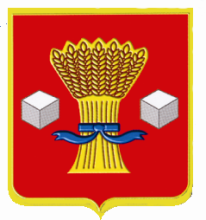 АдминистрацияСветлоярского муниципального района Волгоградской областиПОСТАНОВЛЕНИЕот  28.02.2023                   № 229Об утверждении Порядка составленияи утверждения отчета о результатах деятельности государственного (муниципального) учреждения  и об использовании закрепленного за ним государственного(муниципального) имуществаВ соответствие с подпунктом 10 пункта 3.3 статьи 32 Федерального закона от 12.01.1996 № 7-ФЗ «О некоммерческих организациях», руководствуясь Уставом Светлоярского муниципального района Волгоградской области, Уставом Светлоярского городского поселения Светлоярского муниципального района Волгоградской области,п о с т а н о в л я ю:Утвердить прилагаемый Порядок составления и утверждения отчета о результатах деятельности государственного (муниципального) учреждения) и об использовании закрепленного за ним государственного (муниципального) имущества.Признать утратившим силу постановление администрации Светлоярского муниципального района Волгоградской области от 09.08.2016 № 1218 «Об утверждении Порядка составления и утверждения отчета о результатах деятельности муниципального учреждения Светлоярского муниципального района (Светлоярского городского поселения) и об использовании закрепленного за ним муниципального имущества» (в ред. от 23.08.2021 № 1469).Отделу по муниципальной службе, общим и кадровым вопросам администрации Светлоярского муниципального района (Иванова Н.В.) разместить настоящее постановление в сети Интернет на официальном сайте Светлоярского муниципального района Волгоградской области.Отделу бюджетно-финансовой политики (Коптева Е.Н.) разместить настоящее постановление в сети Интернет на финансовом портале Светлоярского муниципального района Волгоградской области.Настоящее постановление вступает в силу с момента подписания и применяется, начиная с предоставления отчета за 2022 год.Контроль за исполнением настоящего постановления возложить на заместителя главы Светлоярского муниципального района Волгоградской области Евдокимову Л.А.Глава муниципального района                                                                В.В.ФадеевАбраменко Е.Н.ПОРЯДОКсоставления и утверждения отчета о результатах деятельности государственного (муниципального) учреждения и об использовании закрепленного за ним государственного (муниципального) имущества1. Общие положения1.1. Порядок составления и утверждения отчета о результатах деятельности государственного (муниципального) учреждения и об использовании закрепленного за ним государственного (муниципального) имущества (далее именуется – порядок) разработан в соответствии с приказом Министерства финансов Российской Федерации от 02.11.2021 № 171н «Об утверждении общих требований к порядку составления и утверждения отчета о результатах деятельности государственного (муниципального) учреждения и об использовании закрепленного за ним государственного (муниципального) имущества», устанавливает порядок составления и утверждения отчета о результатах деятельности государственного (муниципального) учреждения и об использовании закрепленного за ним государственного (муниципального) имущества (далее именуется - отчет).1.2. Отчет составляется муниципальными автономными, бюджетными и казенными учреждениями Светлоярского муниципального района Волгоградской области и Светлоярского городского поселения Светлоярского муниципального района Волгоградской области, их обособленными подразделениями, осуществляющими полномочия по ведению бухгалтерского учета (далее именуется - учреждение) по форме согласно приложению к настоящему порядку и представляется в администрацию Светлоярского муниципального района Волгоградской области осуществляющей функции и полномочия учредителя (далее именуется – орган-учредитель).Автономное учреждение при составлении отчета дополнительно руководствуется Правилами опубликования отчетов о деятельности автономного учреждения и об использовании закрепленного за ним имущества, утвержденными постановлением Правительства Российской Федерации от 18.10.2007 № 684 «Об утверждении Правил опубликования отчетов о деятельности автономного учреждения и об использовании закрепленного за ним имущества».1.3. Отчет составляется учреждением в валюте Российской Федерации (в части показателей, формируемых в денежном выражении) по состоянию на 01 января года, следующего за отчетным годом.  1.4. Отчет, содержащий сведения, составляющие государственную или иную охраняемую законом тайну, составляется и утверждается учреждением в форме бумажного документа с соблюдением законодательства Российской Федерации о защите государственной тайны.2. Требования к отчету2.1. Отчет должен в заголовочной части содержать наименование учреждения, составившего отчет, с указанием кода по реестру участников бюджетного процесса, а также юридических лиц, не являющихся участниками бюджетного процесса, идентификационного номера налогоплательщика и кода причины постановки на учет, наименование органа - учредителя, с указанием кода главы по бюджетной классификации, наименование публично-правового образования, с указанием кода по Общероссийскому классификатору территорий муниципальных образований, и составляться в учреждения составляется в разрезе следующих разделов:раздел 1 «Результаты деятельности»;раздел 2 «Использование имущества, закрепленного за учреждением».2.2. В раздел 1 «Результаты деятельности» должны включаться:отчет о выполнении государственного (муниципального) задания на оказание государственных (муниципальных) услуг (выполнение работ) (далее – государственное (муниципальное) задание) <1>;сведения об оказываемых услугах, выполняемых работах сверх установленного государственного (муниципального) задания, а также выпускаемой продукции, формируемые в соответствии с пунктом 3.2 настоящего Порядка;информация о потребителях, воспользовавшихся услугами (работами) учреждения <2>;сведения о доведенных лимитов бюджетных обязательств и кассовом исполнении бюджетной сметы<3>;сведения о поступлениях и выплатах учреждения <4>;справочная информация к отчету<5>;сведения о доходах учреждения в виде прибыли, приходящейся на доли в уставных (складочных) капиталах хозяйственных товариществ и обществ, или дивидендов по акциям, принадлежащим учреждению, формируемые в соответствии с пунктом 3.3 настоящего Порядка;сведения о просроченной кредиторской задолженности, формируемые в соответствии с пунктом 3.8 настоящего Порядка;сведения о задолженности по ущербу, недостачам, хищениям денежных средств и материальных ценностей, формируемые в соответствии с пунктом 3.9  настоящего Порядка;сведения о численности сотрудников и оплате труда, формируемые в соответствии с пунктом 3.10 настоящего Порядка;сведения о счетах учреждения, открытых в кредитных организациях, формируемые в соответствии с пунктом 3.11 настоящего Порядка;2.3. В Раздел 2 «Использование имущества, закрепленного за учреждением» должны включаться:информация об использовании имущества, закрепленного за учреждением, формируемая в соответствии с пунктом 3.12 настоящего Порядка <6>;сведения о недвижимом имуществе, за исключением земельных участков (далее – сведения о недвижимом имуществе), закрепленном на праве оперативного управления, формируемые в соответствии с пунктом 3.13 настоящего Порядка;_________________________<1> Отчет формируется бюджетными и автономными учреждениями, а также казенными учреждениями, которым в соответствии с решением органа учредителя сформировано государственное (муниципальное) задание.<2> Информация формируется бюджетными и автономными учреждениями.<3> Сведения формируется казенными учреждениями.<4> Сведения формируется бюджетными и автономными учреждениями.<5> Справочная информация формируется автономными учреждениями. <6> Информация формируется автономными учреждениями.сведения о земельных участках, предоставленных на праве постоянного (бессрочного) пользования (далее – сведения об использовании земельных участков), формируемые в соответствии с пунктом 3.14 настоящего Порядка;сведения о недвижимом имуществе, используемом по договору аренды, формируемые в соответствии с пунктом 3.15 настоящего Порядка;сведения о недвижимом имуществе, используемом по договору безвозмездного пользования (договору ссуды), формируемые в соответствии с пунктом 3.16 настоящего Порядка;сведения об особо ценном движимом имуществе (за исключением транспортных средств), формируемые в соответствии с пунктом 3.17 настоящего Порядка;сведения о транспортных средствах, формируемые в соответствии с пунктом 3.18  настоящего Порядка;сведения об имуществе, за исключением земельных участков, переданном в аренду, формируемые в соответствии с пунктом 3.19 настоящего Порядка.3. Порядок формирования сведений, включаемых в отчет3.1. Отчет о выполнении государственного (муниципального) задания должен включать сведения о государственных (муниципальных) услугах и работах,  включенных в государственное (муниципальное) задание (показатель, характеризующий содержание государственной (муниципальной) услуги (работы), плановые показатели объема государственной (муниципальной) услуги (работы), показатели объема оказанных государственных (муниципальных) услуг (выполненных работ) на отчетную дату, причину отклонения от установленных плановых показателей объема государственной (муниципальной) услуги (работы).3.2. В сведениях об оказываемых услугах, выполняемых работах сверх установленного государственного (муниципального) задания, а также выпускаемой продукции должна отражаться информация о государственных (муниципальных) услугах (работах), оказываемых (выполняемых) за плату, включая сведения об иных видах деятельности, не относящихся к основным, с указанием информации о показателях объема оказанных государственных (муниципальных) услуг (выполненных работ, произведенной продукции), доходах, полученных учреждением от оказания платных государственных (муниципальных) услуг (выполнения работ), ценах (тарифах) на платные государственные (муниципальные) услуги (работы), оказываемых (выполняемых) потребителям за плату, а также справочная информация о реквизитах акта, которым установлены указанные цены (тарифы).3.3. В информации о потребителях, воспользовавшихся услугами (работами) учреждения указывается общее количество потребителей, воспользовавшихся услугами (работами) учреждения, в том числе количество потребителей, воспользовавшихся бесплатными, частично платными и полностью платными для потребителей услугами (работами), по видам услуг (работ) и средней стоимости получения частично платных и полностью платных услуг (работ).3.4. В сведениях о доведенных лимитов бюджетных обязательств и кассовом исполнении бюджетной сметы должна отражаться информация об объеме доведенных лимитов бюджетных обязательств и кассовом исполнении бюджетной сметы в разрезе наименования расходов по кодам бюджетной классификации.3.5. В сведениях о поступлениях и выплатах учреждения должна отражаться информация об объеме поступлений и выплат за отчетный финансовый год с указанием объема поступлений за счет средств:субсидии на выполнение государственного (муниципального) задания;субсидии на иные цели;собственные доходы учреждения.Информация о выплатах формируется с указанием наименования расходов (выплаты по оплате труда и компенсационным выплатам работникам, выплат по перечислению взносов по обязательному социальному страхованию, объема выплат по приобретению товаров, работ, услуг с обособлением информации по оплате услуг связи, транспортных услуг, коммунальных услуг, арендной платы за пользование имуществом, работ, услуг по содержанию имущества, прочих работ, услуг, приобретению основных средств, нематериальных активов, материальных запасов, выплат связанных с уплатой налогов, сборов и прочих платежей).3.6. В справочной информации к отчету указывается информация за каждый из двух предшествующих опубликованию лет:об осуществлении деятельности, связанной с выполнением работ или оказанием услуг, в соответствии с обязательствами перед страховщиком по обязательному социальному страхованию;объема финансового обеспечения муниципального задания;объема финансового обеспечения развития учреждения в рамках программ; объема финансового обеспечения деятельности, связанной с выполнением работ и услуг в соответствии с обязательствами перед страховщиком по обязательствам социального страхования;общей суммы прибыли автономного учреждения после налогообложения в отчетном периоде, образовавшейся в связи с оказанием автономным учреждением частично-платных или полностью платных услуг (работ).3.7. В сведениях о доходах учреждения в виде прибыли, приходящейся на доли в уставных (складочных) капиталах хозяйственных товариществ и обществ, или дивидендов по акциям, принадлежащим учреждению, должна отражаться информация о наименовании организации (предприятия) с долей участия учреждения во вкладе в уставном (складочном) капитале, с указанием идентификационного номера налогоплательщика, кода по Общероссийскому классификатору организационно-правовых форм, даты создания, основного вида деятельности, суммы вложений в уставный капитал, вида вложений (денежные средства, имущество, право пользования нематериальными активами), дохода (части прибыли (дивидендов) хозяйственного товарищества, общества), приходящаяся к получению учреждением за отчетный период, а также о задолженности перед учреждением по перечислению части прибыли (дивидендов) на начало года и конец отчетного периода.При отсутствии у учреждения вкладов в уставные (складочные) капиталы сведения, указанные в абзаце первом настоящего пункта, не формируются.3.8. В сведениях о просроченной кредиторской задолженности должна отражаться информация об объеме просроченной кредиторской задолженности на начало года и конец отчетного периода, предельно допустимых значениях просроченной кредиторской задолженности, установленных органом-учредителем, изменении кредиторской задолженности за отчетный период в абсолютной величине и в процентах от общей суммы просроченной задолженности, а также причине образования кредиторской задолженности и мерах, принимаемых по ее погашению.3.9. В сведениях о задолженности по ущербу, недостачам, хищениям денежных средств и материальных ценностей должна отражаться информация о задолженности контрагентов по возмещению ущерба на начало года и конец отчетного периода, общей сумме нанесенного ущерба, выявленных недостач, хищений, с указанием сумм, по которым виновные лица не установлены, сумм возмещенного ущерба, включая информацию о возмещении ущерба по решению суда и страховыми организациями, а также сумм списанного ущерба.В сведениях о задолженности по ущербу, недостачам, хищениям денежных средств и материальных ценностей также отражается информация об ущербе материальным ценностям (порче имущества), сумме предварительных оплат, не возвращенным контрагентом в случае расторжения договоров (контрактов, соглашений), в том числе по решению суда, сумме задолженности подотчетных лиц, своевременно не возвращенной (не удержанной из заработной платы), а также сумме неустойки (штрафов, пеней), в связи с нарушением контрагентом условий договоров (контрактов, соглашений).3.10. В сведениях о численности сотрудников и оплате труда должна отражаться информация о штатной численности (установлено штатным расписанием, замещено, вакантно) на начало года и конец отчетного периода, средней численности сотрудников за отчетный период, с указанием численности сотрудников, работающих по основному месту работы, на условиях внутреннего совместительства, внешнего совместительства, а также информация о численности сотрудников, выполняющих работу без заключения трудового договора (по договорам гражданско-правового характера). Информация о среднегодовой численности и фонде заработной платы, в том числе без учета внешних совместителей.3.11. В сведениях о счетах учреждения, открытых в кредитных организациях, должна отражаться информация о номерах счетов, открытых в кредитных организациях в валюте Российской Федерации и иностранной валюте, с указанием вида счета, реквизитов акта, в соответствии с которым открыт счет в кредитной организации, остатка средств на счете на начало года и конец отчетного периода.3.12. В информации об использовании имущества, закрепленного за учреждением должна отражаться информация за каждый из двух предшествующих опубликованию лет:об общей балансовой стоимости имущества автономного учреждения, в том числе балансовая стоимость закрепленного за автономным учреждением имущества с выделением стоимости недвижимого имущества и особо ценного движимого имущества, на начало и конец отчетного периода;количества объектов недвижимого имущества, закрепленных за автономным учреждением (зданий, строений, помещений), на начало и конец отчетного периода;общая площадь объектов недвижимого имущества, закрепленная за автономным учреждением, на начало и конец отчетного периода, в том числе площадь недвижимого имущества, переданного в аренду, на начало и конец отчетного периода.3.13. В сведениях о недвижимом имуществе, закрепленном на праве оперативного управления, должна отражаться информация, содержащая перечень объектов недвижимого имущества, закрепленного за учреждением на праве оперативного управления, с указанием адреса, кадастрового номера, года постройки, основных технических характеристик объекта (общая площадь объекта, длина (протяженность) линейного объекта, глубина объекта, объем объекта), информации об имуществе, используемом учреждением для осуществления основной деятельности и иных целей, не используемом учреждением, переданном в аренду, в безвозмездное пользование, не используемом в связи с проводимым капитальным ремонтом или реконструкцией, находящемся в аварийном состоянии, требующем ремонта или относительно которого осуществляется согласование решения о списании.Дополнительно в сведения о недвижимом имуществе, закрепленном на праве оперативного управления, включается информация о фактических расходах на оплату коммунальных услуг, расходов на содержание указанного имущества, расходов на уплату налогов, в качестве объекта налогообложения по которым признается указанное имущество, с указанием расходов, возмещаемых пользователями имущества.3.14. В сведениях об использовании земельных участков должна отражаться информация, содержащая перечень земельных участков, предоставленных учреждению на праве постоянного (бессрочного) пользования, с указанием адреса, кадастрового номера, общей площади, информации о площади земельного участка (части земельного участка), используемой учреждением для осуществления основной деятельности и иных целей, не используемой учреждением, переданной в аренду, в безвозмездное пользование, не используемой по иным причинам, земельных участках, в отношении которых заключено соглашение об установлении сервитута.Дополнительно в сведения об использовании земельных участков включается информация о фактических расходах на содержание земельных участков, включая эксплуатационные расходы и расходы на уплату земельного налога, в качестве объекта налогообложения по которым признаются указанные земельные участки, с указанием расходов, возмещаемых пользователями земельных участков.3.15. В сведениях о недвижимом имуществе, используемом по договору аренды, должна отражаться информация, содержащая перечень объектов недвижимого имущества, находящегося у учреждения в пользовании по договору аренды, с указанием наименования и адреса объекта, количества арендуемого имущества, наименования арендодателя с указанием идентификационного номера налогоплательщика и кода по классификации институциональных секторов экономики, срока пользования арендуемым имуществом, размера арендной платы, фактических расходов на содержание арендуемого имущества, направления использования арендуемого имущества, а также обоснование заключения договора аренды.3.16. В сведениях о недвижимом имуществе, используемом по договору безвозмездного пользования (договору ссуды), должна отражаться информация, содержащая перечень объектов недвижимого имущества, находящегося у учреждения в пользовании по договору безвозмездного пользования (договору ссуды), с указанием наименования и адреса объекта, количества имущества, наименования ссудодателя с указанием идентификационного номера налогоплательщика и кода по классификации институциональных секторов экономики, срока пользования имуществом, фактических расходов на содержание имущества, направления использования имущества, а также обоснование заключения договора безвозмездного пользования (договору ссуды).3.17. В сведения об особо ценном движимом имуществе (за исключением транспортных средств) включается информация о наличии особо ценного движимого имущества (по группам основных средств), балансовой стоимости и остаточной стоимости имущества.Дополнительно в сведения об особо ценном движимом имуществе (за исключением транспортных средств) включается информация о фактических расходах на содержание имущества, включая расходы на техническое обслуживание, текущий и капитальный ремонт, расходы на обязательное и добровольное страхование указанного имущества, на уплату налогов, в качестве объекта налогообложения по которым признается указанное имущество, заработную плату обслуживающего персонала, иные расходы.3.18. В сведениях о транспортных средствах должна отражаться информация о транспортных средствах, используемых учреждением (с детализацией по видам транспортных средств), в том числе на праве оперативного управления, по договору аренды и безвозмездного пользования (договору ссуды), с обособлением информации о транспортных средствах, используемых для осуществления основной деятельности и иных целей, в том числе в целях обслуживания административно-управленческого персонала, доставки сотрудников к месту работы, для обеспечения перевозки людей (за исключением сотрудников), в том числе обучающихся, спортсменов, пациентов.Дополнительно в сведения о транспортных средствах включается информация о фактических расходах на содержание транспортных средств, включая расходы на приобретение горюче-смазочных материалов, приобретение комплектующих, техническое обслуживание, ремонт, добровольное и обязательное страхование (включая страхование гражданской ответственности), расходы на содержание гаражей, заработную плату (водителей, механиков, административно-управленческого персонала гаражей), уплату транспортного налога.При отсутствии у учреждения транспортных средств сведения, указанные в абзаце первом настоящего пункта, не формируются.3.19. В сведениях об имуществе, за исключением земельных участков, переданном в аренду, должна отражаться аналитическая информация об имуществе, переданном в аренду, с указанием информации об объектах, переданных в аренду полностью или частично, объеме переданного в пользование имущества, а также направлениях его использования, предусмотренных договором.3.20. Отчет бюджетных и казенных учреждений утверждается руководителем учреждения и представляется органу - учредителю.Отчет автономного учреждения утверждается руководителем учреждения с учетом требований Федерального закона от 03.11.2006 № 174-ФЗ «Об автономных учреждениях» и представляется органу - учредителю.3.21. Отчеты учреждений, за исключением Отчетов, содержащих сведения, составляющие государственную или иную охраняемую законом тайну, утверждаются и представляются не позднее 1 марта года, следующего за отчетным, или первого рабочего дня, следующего за указанной датой.3.22. Орган-учредитель рассматривает Отчет в течение 15 рабочих дней следующих за днем поступления Отчета, и согласовывает его, либо в случае установления факта недостоверности предоставленной учреждением информации и (или) представления указанной информации не в полном объеме направляет требование о доработке с указанием причин, послуживших основанием для необходимости его доработки.Учреждение в течение 5 рабочих дней устраняет причины, послужившие основанием для доработки Отчета, и повторно направляет Отчет органу – учредителю. Повторное рассмотрение и согласование Отчета осуществляется в течение 5 рабочих дней со дня поступления Отчета.3.23. Учреждение, имеющее обособленное(ые) подразделение(я) (филиалы), осуществляющее полномочия по ведению бухгалтерского учета, формирует Отчет на основании Отчета головного учреждения (сформированного без учета Отчетов обособленных подразделений) и отчета(ов) обособленного(ых) подразделения(й).3.24. Показатели Отчета, формируемые в денежном выражении, должны быть сопоставимы с показателями, включаемыми в состав бюджетной отчетности казенных учреждений и бухгалтерской отчетности бюджетных (автономных) учреждений.Отдел бюджетно-финансовой политики администрацииСветлоярского муниципального района Волгоградской областиОтчето результатах деятельности государственного (муниципального)  учреждения и об использовании закрепленного за ним государственного (муниципального) имуществаПеречень видов деятельности, осуществляемых автономным учреждением*Перечень разрешительных документов (с указанием номеров, даты выдачи и срока действия), на основании которых автономное учреждение осуществляет деятельность*Состав Наблюдательного совета учреждения на  _________г.:*Состав Наблюдательного совета учреждения на  _________г.:* Раздел 1. Результаты деятельности1.1._______________________________________________.1.2._______________________________________________. Раздел 2. Использование имущества, закрепленного за учреждением 2.1._______________________________________________.2.2._______________________________________________. Руководитель(уполномоченное лицо)Учреждения                            _____________________  __________________ _________________________                                                         (должность)                  (подпись)               (расшифровка подписи) Исполнитель                           _____________________  ____________________________ __________________                                                         (должность)              (фамилия, инициалы)                     (телефон)«__» __________20__г. _______________ * заполняется только автономными учреждениямиРаздел 1. Результаты деятельности Отчето выполнении государственного (муниципального) заданияна оказание государственных (муниципальных) услуг (выполнение работ) *за 20__ год <1>Руководитель(уполномоченное лицо) Учреждения              _____________________  __________________ _________________________                                                                             (должность)                     (подпись)               (расшифровка подписи) Исполнитель                                                      _________________          ______________________           __________________                                                                                                     (должность)                     (фамилия, инициалы)                        (телефон)                «___» ____________ 20___г.  _______________________* заполняется только автономными и бюджетными учреждениями, а также казенными учреждениями, которым в соответствии с решением учредителя сформировано государственное (муниципальное) задание<1> заполняется за отчетный год, автономными учреждениями заполняется за отчетный год и за год предшествующий отчетному году.Сведенияоб оказываемых услугах, выполняемых работахсверх установленного государственного (муниципального) задания, а также выпускаемой продукцииРаздел 1. Сведения об услугах, оказываемых сверх установленного государственного (муниципального) заданияРаздел 2. Сведения о работах, выполняемых сверх установленного государственного (муниципального) заданияРаздел 3. Сведения о производимой продукцииРуководитель(уполномоченное лицо) Учреждения              _____________________  __________________ _________________________                                                                             (должность)                     (подпись)               (расшифровка подписи) Исполнитель                                                      _________________          ______________________           __________________                                                                                                     (должность)                     (фамилия, инициалы)                        (телефон)                 «___» ____________ 20___г. _____________________* заполняется только автономными и бюджетными учреждениями, а также казенными учреждениями, которым в соответствии с решением учредителя сформировано государственное (муниципальное) задание.Информацияо потребителях, воспользовавшихся услугами (работами) учреждения *за 20__ год <1>Руководитель(уполномоченное лицо) Учреждения              _____________________  __________________ _________________________                                                                             (должность)                     (подпись)               (расшифровка подписи) Исполнитель                                                      _________________          ______________________           __________________                                                                                                     (должность)                     (фамилия, инициалы)                        (телефон)                 «___» ____________ 20___г. ________________* заполняется только автономными учреждениями<1> заполняется за каждый из двух предшествующих опубликованию лет.Сведенияо доведенных лимитов бюджетных обязательств и кассовом исполнении бюджетной сметы<1> Руководитель(уполномоченное лицо) Учреждения              _____________________  __________________ _________________________                                                                             (должность)                     (подпись)               (расшифровка подписи) Исполнитель                                                      _________________          ______________________           __________________                                                                                                     (должность)                     (фамилия, инициалы)                        (телефон)                 «___» ____________ 20___г. ______________________________<1> заполняется только казенными учреждениями.Сведенияо поступлениях и выплатах учреждения <1> Руководитель(уполномоченное лицо) Учреждения              _____________________  __________________ _________________________                                                                             (должность)                     (подпись)               (расшифровка подписи) Исполнитель                                                      _________________          ______________________           __________________                                                                                                     (должность)                     (фамилия, инициалы)                        (телефон)                 «___» ____________ 20___г. ______________________________<1> заполняется только бюджетными и автономными учреждениями.Справочная информация к отчету*Руководитель(уполномоченное лицо)               _________________           ______________            ___________________________________                                                             (должность)                       (подпись)                                 (расшифровка подписи)Исполнитель                                 _________________          ______________________           __________________                                                                            (должность)                     (фамилия, инициалы)                        (телефон)                «___» ____________ 20___г. _________________* заполняется только автономными учреждениями<1> год предшествующий отчетному году.<2> отчетный год.Сведенияо доходах учреждения в виде прибыли, приходящейся на доли в уставных (складочных) капиталах хозяйственных товариществи обществ, или дивидендов по акциям, принадлежащим учреждению <1>Руководитель(уполномоченное лицо) Учреждения              _____________________  __________________ _________________________                                                                             (должность)                     (подпись)               (расшифровка подписи) Исполнитель                                                      _________________          ______________________           __________________                                                                                                     (должность)                     (фамилия, инициалы)                        (телефон)                 «___» ____________ 20___г. _________________________ <1> Сведения формируются в случаях, если в соответствии с законодательством Российской Федерации установлена возможность создания хозяйственных товариществ и обществ.<2> Указывается вид вложений «1» - денежные средства, «2» - имущество, «3» - право пользования нематериальными активами. Сведения о кредиторской задолженности и обязательствах учрежденияРуководитель(уполномоченное лицо) Учреждения              _____________________  __________________ _________________________                                                                             (должность)                     (подпись)               (расшифровка подписи) Исполнитель                                                      _________________          ______________________           __________________                                                                                                     (должность)                     (фамилия, инициалы)                        (телефон)                 «___» ____________ 20___г. _________________________ <1> указываются предельно допустимые значения, установленные органом, осуществляющим функции и полномочия учредителя.<2> заполняется в случае, если значение просроченной кредиторской задолженности установлены органом, осуществляющим функции и полномочия учредителя, в абсолютных значениях (рублях).<3> заполняется в случае, если  значение просроченной кредиторской задолженности установлены органом, осуществляющим функции и полномочия учредителя, в процентах от общей суммы кредиторской задолженности<4> указывается общая сумма увеличения или уменьшения кредиторской задолженности.Сведения о просроченной кредиторской задолженностиРуководитель(уполномоченное лицо) Учреждения              _____________________  __________________ _________________________                                                                             (должность)                     (подпись)               (расшифровка подписи) Исполнитель                                                      _________________          ______________________           __________________                                                                                                     (должность)                     (фамилия, инициалы)                        (телефон)                 «___» ____________ 20___г. _________________________ <1> указываются предельно допустимые значения, установленные органом, осуществляющим функции и полномочия учредителя.<2> заполняется в случае, если значение просроченной кредиторской задолженности установлены органом, осуществляющим функции и полномочия учредителя, в абсолютных значениях (рублях).<3> заполняется в случае, если  значение просроченной кредиторской задолженности установлены органом, осуществляющим функции и полномочия учредителя, в процентах от общей суммы кредиторской задолженности<4> указывается общая сумма увеличения или уменьшения кредиторской задолженности.Сведения о задолженности по ущербу, недостачам, хищениям денежных средств и материальных ценностей Руководитель(уполномоченное лицо) Учреждения              _____________________  __________________ _________________________                                                                             (должность)                     (подпись)               (расшифровка подписи) Исполнитель                                                      _________________          ______________________           __________________                                                                                                     (должность)                     (фамилия, инициалы)                        (телефон)                 «___» ____________ 20___г. Сведения о численности сотрудников и оплате трудаСведения о численности сотрудников Сведения об оплате труда3. Сведения о среднегодовой численности и средней заработной платы*Руководитель(уполномоченное лицо) Учреждения              _____________________  __________________ _________________________                                                                             (должность)                     (подпись)               (расшифровка подписи) Исполнитель                                                      _________________          ______________________           __________________                                                                                                     (должность)                     (фамилия, инициалы)                        (телефон)                 «___» ____________ 20___г. __________________* заполняется только автономными учреждениями<1> год предшествующий отчетному году.<2> отчетный год.Сведения о счетах учреждения, открытых в кредитных организацияхРуководитель(уполномоченное лицо) Учреждения              _____________________  __________________ _________________________                                                                             (должность)                     (подпись)               (расшифровка подписи) Исполнитель                                                      _________________          ______________________           __________________                                                                                                     (должность)                     (фамилия, инициалы)                        (телефон)                 «___» ____________ 20___г. Раздел 2. Использование имущества, закрепленного за учреждениемИнформация об использовании имущества, закрепленного за учреждением*Руководитель(уполномоченное лицо) Учреждения              _____________________  __________________ _________________________                                                                             (должность)                     (подпись)               (расшифровка подписи) Исполнитель                                                      _________________          ______________________           __________________                                                                                                     (должность)                     (фамилия, инициалы)                        (телефон)                 «___» ____________ 20___г. __________________* заполняется только автономными учреждениями<1> год предшествующий отчетному году.<2> отчетный год.Сведения о недвижимом имуществе, за исключением земельных участков, закрепленных на праве оперативного управленияРуководитель(уполномоченное лицо) Учреждения              _____________________  __________________ _________________________                                                                             (должность)                     (подпись)               (расшифровка подписи) Исполнитель                                                      _________________          ______________________           __________________                                                                                                     (должность)                     (фамилия, инициалы)                        (телефон)                 «___» ____________ 20___г. Сведения о земельных участках, предоставленных на праве постоянного (бессрочного) пользования Руководитель(уполномоченное лицо) Учреждения              _____________________  __________________ _________________________                                                                             (должность)                     (подпись)               (расшифровка подписи) Исполнитель                                                      _________________          ______________________           __________________                                                                                                     (должность)                     (фамилия, инициалы)                        (телефон)                 «___» ____________ 20___г. Сведения о недвижимом имуществе, используемом по договору арендыСведения о недвижимом имуществе, используемом на праве аренды с помесячной оплатой Сведения о недвижимом имуществе, используемом на праве аренды с почасовой оплатойРуководитель(уполномоченное лицо) Учреждения              _____________________  __________________ _________________________                                                                             (должность)                     (подпись)               (расшифровка подписи) Исполнитель                                                      _________________          ______________________           __________________                                                                                                     (должность)                     (фамилия, инициалы)                        (телефон)                 «___» ____________ 20___г. __________________<1> Указывается направление использования объекта недвижимого имущества «1» - для осуществления основной деятельности в рамках муниципального задания, «2» - для осуществления основной деятельности за плату сверх муниципального задания.<2> Указывается направление использования объекта недвижимого имущества «3» - проведение концертно-зрелищных мероприятий и иных культурно-массовых мероприятий, «4» - проведение спортивных мероприятий, «5» проведение конференций, семинаров, выставок, переговоров, встреч, совещаний, съездов, конгрессов, «6» для иных мероприятий. Сведения о недвижимом имуществе, используемом по договору безвозмездного пользования (договору ссуды)Руководитель(уполномоченное лицо)Учреждения                            _____________________  ____________________________ _______________________                                                         (должность)                         (подпись)                         (расшифровка подписи)Исполнитель                           _____________________  ____________________________ ___________________                                                          (должность)              (фамилия, инициалы)                        (телефон)«__» __________20__г._____________________<1> Указывается направление использования объекта недвижимого имущества «1» - для осуществления основной деятельности в рамках муниципального задания, «2» - для осуществления основной деятельности за плату сверх муниципального задания.<2> Указывается направление использования объекта недвижимого имущества «3» - проведение концертно-зрелищных мероприятий и иных культурно-массовых мероприятий, «4» - проведение спортивных мероприятий, «5» проведение конференций, семинаров, выставок, переговоров, встреч, совещаний, съездов, конгрессов, «6» для иных мероприятий. Сведения об особо ценном движимом имуществе (за исключением транспортных средств)Сведения о наличии, состоянии и использовании особо ценного движимого имущества____________________________<1> Срок использования имущества считается начиная с 1-го месяца, следующего за месяцем принятия его к бухгалтерскому учету.Сведения о расходах на содержание особо ценного движимого имущества Руководитель(уполномоченное лицо)Учреждения                            _____________________  ____________________________ _______________________                                                         (должность)                         (подпись)                         (расшифровка подписи)Исполнитель                           _____________________  ____________________________ ___________________                                                          (должность)              (фамилия, инициалы)                        (телефон)«__» __________20__г. Сведения об имуществе, за исключением земельных участков, переданном в арендуРуководитель(уполномоченное лицо)Учреждения                            _____________________  ____________________________ _______________________                                                         (должность)                         (подпись)                         (расшифровка подписи)Исполнитель                           _____________________  ____________________________ ___________________                                                          (должность)              (фамилия, инициалы)                        (телефон)«__» __________20__г. ____________________________<1> Заполняется в отношении недвижимого имущества<2> Указывается  вид объекта: 1- здание (строение, сооружение) в целом, 2 – помещение в здании, строении (за исключением подвалов, чердаков), 3- подвалы, чердаки, 4 – конструктивная часть здания (крыша, стена), 5 – архитектурный элемент фасада здания (навес над входными дверями зданий), 6- часть помещения в местах общего пользования (вестибюли, холлы, фойе, коридоры), 7- линии электропередачи, линии связи (в том числе линейно-кабельные сооружения), 8 трубопроводы, 9 – автомобильные дороги, 10 - железнодорожные линии, 11- резервуар, иная емкость, 12- скважины на воду, 13 - скважины газовые и нефтяные, 14- скважины иные, 15- движимое имущество, предоставляемое в прокат, 16 – иные.<3> Указывается направление использования имущества, переданного в аренду (разрешенное использование): 1- размещение банкоматов, 2 – размещение торговых автоматов для продажи воды, кофе и кондитерских изделий, 3- размещение столовых и буфетов, 4 – размещение книжных киосков, магазинов канцелярских принадлежностей, 5 – размещение аптечных пунктов, 6- размещение торговых автоматов для продажи бахил, одноразовых халатов, 7- размещение платежных терминалов), 8 – размещение иных торговых точек, 9 – размещение офисов банков, 10 – проведение образовательных и информационно-просветительских мероприятий, 11- проведение концертно-зрелищных мероприятий, 12- проведение ярмарок, выставок, 13 – проведение конгрессов, съездов, симпозиумов, конференций, 14- проведение спортивных мероприятий, 15- проведение иных культурно-массовых мероприятий, 16 – прокат оборудования, 17 – прокат спортивного инвентаря, 18- иное.  <4> В случае указания в графе 8 значения «18 - иное» указывается направление использования переданного в аренду имущества.Сведения о транспортных средствахРаздел 1. Сведения об используемых транспортных средствах Раздел 2. Сведения о неиспользуемых транспортных средствах, находящихся в оперативном управлении учреждения Раздел 3. Направления использования транспортных средств Раздел 4. Сведения о расходах на содержание транспортных средств Руководитель(уполномоченное лицо)Учреждения                            _____________________  ____________________________ _______________________                                                         (должность)                         (подпись)                         (расшифровка подписи)Исполнитель                           _____________________  ____________________________ ___________________                                                          (должность)              (фамилия, инициалы)                        (телефон)«__» __________20__г.______________________ <1> Указываются транспортные средства, в отношении которых принято решение о списании, ожидается согласование органом, осуществляющим функции и полномочия учредителя.<2> Указываются транспортные средства, используемые в целях уборки территории, вывоза мусора, перевозки имущества (грузов), а также в целях перевозки людей.Отдел бюджетно-финансовой политики администрацииСветлоярского муниципального района Волгоградской областиУтвержден постановлением администрации Светлоярского муниципального района Волгоградской области от ________________ № ______Приложение к Порядку составления и утверждения отчета о результатах деятельности государственного (муниципального) учреждения и об использовании закрепленного за ним государственного (муниципального) имуществаот _______________  № _______Приложение к Порядку составления и утверждения отчета о результатах деятельности государственного (муниципального) учреждения и об использовании закрепленного за ним государственного (муниципального) имуществаот _______________  № _______Согласовано:______________________________________ Руководитель (уполномоченное лицо)Учредителя _______________ ________________            (подпись)          (расшифровка подписи)«___» _____________ 20___ г.  Утверждаю:_______________________________Руководитель (уполномоченное лицо)Учреждения _______________ ________________            (подпись)          (расшифровка подписи)«___» ___________ 20___ г.  Рассмотрен Наблюдательным советомпротокол № ___   от «___» _______ 2023 г.*Утверждаю:_______________________________Руководитель (уполномоченное лицо)Учреждения _______________ ________________            (подпись)          (расшифровка подписи)«___» ___________ 20___ г.  Рассмотрен Наблюдательным советомпротокол № ___   от «___» _______ 2023 г.*КОДЫ                                               на ___ января ___ г.                                               на ___ января ___ г.датапо Сводному рееструИННУчреждение________________________________________________ КППТип учреждения________________________________________________ (казенное –«01», бюджетное – «02», автономное – «03»Орган, осуществляющий функции и полномочия учредителя_______________________________________________БКПублично-правовое образование_______________________________________________по ОКТМОПериодичность: годоваяКодыДата Дата Дата  по Сводному реестру по Сводному реестру по Сводному рееструИННИННИННУчреждение              _________________________________________________              _________________________________________________              _________________________________________________КППКППОрган, осуществляющий функции и полномочия учредителяОрган, осуществляющий функции и полномочия учредителя___________________________________________________________________________________________________________________________________________________глава по БКПублично-правовое образованиеПублично-правовое образование___________________________________________________________________________________________________________________________________________________по ОКТМОПериодичность: годоваяПериодичность: годовая№ п/пНаименование показателяПоказатель, характеризующий содержание государственной (муниципальной) услуги (работы)Единица измеренияЗначение, утвержденное в государственном (муниципальном) задании на отчетный годФактическое значение за отчетный годХарактеристика причин отклонения от запланированных значенийИсточник информации о фактическом значении показателя12345678Коды                                                         на 1 _________ 20 ___г.                                                         на 1 _________ 20 ___г.                                                         на 1 _________ 20 ___г.Дата Дата Дата  по Сводному реестру по Сводному реестру по Сводному рееструИННИННИННУчреждение              _________________________________________________              _________________________________________________              _________________________________________________КППКППОрган, осуществляющий функции и полномочия учредителяОрган, осуществляющий функции и полномочия учредителя___________________________________________________________________________________________________________________________________________________глава по БКПублично-правовое образованиеПублично-правовое образование___________________________________________________________________________________________________________________________________________________по ОКТМОПериодичность: годоваяПериодичность: годоваяНаименование оказываемых услугКод по ОКВЭДКод строкиОбъем оказанных услугОбъем оказанных услугОбъем оказанных услугДоход от оказания услуг, руб.Цена (тариф)Справочно: реквизиты акта, которым установлена цена (тариф)Справочно: реквизиты акта, которым установлена цена (тариф)Справочно: реквизиты акта, которым установлена цена (тариф)Наименование оказываемых услугКод по ОКВЭДКод строкиединица измеренияединица измерениявсегоДоход от оказания услуг, руб.Цена (тариф)Справочно: реквизиты акта, которым установлена цена (тариф)Справочно: реквизиты акта, которым установлена цена (тариф)Справочно: реквизиты акта, которым установлена цена (тариф)Наименование оказываемых услугКод по ОКВЭДКод строкинаименованиекод по ОКЕИвсегоДоход от оказания услуг, руб.Цена (тариф)Кем издан (ФОИВ, учреждение)датаномер123456789101110002000Итого9000хххххНаименование оказываемых услугКод по ОКВЭДКод строкиОбъем оказанных услугОбъем оказанных услугОбъем оказанных услугДоход от оказания услуг, руб.Цена (тариф)Справочно: реквизиты акта, которым установлена цена (тариф)Справочно: реквизиты акта, которым установлена цена (тариф)Справочно: реквизиты акта, которым установлена цена (тариф)Наименование оказываемых услугКод по ОКВЭДКод строкиединица измеренияединица измерениявсегоДоход от оказания услуг, руб.Цена (тариф)Справочно: реквизиты акта, которым установлена цена (тариф)Справочно: реквизиты акта, которым установлена цена (тариф)Справочно: реквизиты акта, которым установлена цена (тариф)Наименование оказываемых услугКод по ОКВЭДКод строкинаименованиекод по ОКЕИвсегоДоход от оказания услуг, руб.Цена (тариф)Кем издан (ФОИВ, учреждение)датаномер123456789101110002000Итого9000хххххНаименование производимой продукцииКод по ОКВЭДКод строкиОбъем оказанных услугОбъем оказанных услугОбъем оказанных услугДоход от реализации продукции, руб.Цена (тариф)Справочно: реквизиты акта, которым установлена цена (тариф)Справочно: реквизиты акта, которым установлена цена (тариф)Справочно: реквизиты акта, которым установлена цена (тариф)Наименование производимой продукцииКод по ОКВЭДКод строкиединица измеренияединица измерениявсегоДоход от реализации продукции, руб.Цена (тариф)Справочно: реквизиты акта, которым установлена цена (тариф)Справочно: реквизиты акта, которым установлена цена (тариф)Справочно: реквизиты акта, которым установлена цена (тариф)Наименование производимой продукцииКод по ОКВЭДКод строкинаименованиекод по ОКЕИвсегоДоход от реализации продукции, руб.Цена (тариф)Кем издан (ФОИВ, учреждение)датаномер123456789101110002000Итого9000хххххКодыДата Дата Дата  по Сводному реестру по Сводному реестру по Сводному рееструИННИННИННУчреждение              _________________________________________________              _________________________________________________              _________________________________________________КППКППОрган, осуществляющий функции и полномочия учредителяОрган, осуществляющий функции и полномочия учредителя___________________________________________________________________________________________________________________________________________________глава по БКПублично-правовое образованиеПублично-правовое образование___________________________________________________________________________________________________________________________________________________по ОКТМОПериодичность: годоваяПериодичность: годоваяНаименование услуги (работы)Тип услуги (работы) (бесплатная, платная, частично платная, полностью платная)Общее количество потребителей, воспользовавшихся услугами (работами) учреждения, ед.Цены (тарифы) на частично платные и полностью платные услуги (работы)Цены (тарифы) на частично платные и полностью платные услуги (работы)Сумма доходов, полученных учреждением от оказания (выполнения) частично платных и полностью платных услуг (работ)Наименование услуги (работы)Тип услуги (работы) (бесплатная, платная, частично платная, полностью платная)Общее количество потребителей, воспользовавшихся услугами (работами) учреждения, ед.на начало годана конец годаСумма доходов, полученных учреждением от оказания (выполнения) частично платных и полностью платных услуг (работ)123456Коды                                                         на 1 _________ 20 ___г.                                                         на 1 _________ 20 ___г.                                                         на 1 _________ 20 ___г.Дата Дата Дата  по Сводному реестру по Сводному реестру по Сводному рееструИННИННИННУчреждение              _________________________________________________              _________________________________________________              _________________________________________________КППКППОрган, осуществляющий функции и полномочия учредителяОрган, осуществляющий функции и полномочия учредителя___________________________________________________________________________________________________________________________________________________глава по БКПублично-правовое образованиеПублично-правовое образование___________________________________________________________________________________________________________________________________________________по ОКТМОПериодичность: годоваяПериодичность: годоваяНаименование расходовКод по бюджетной классификации Российской ФедерацииКод по бюджетной классификации Российской ФедерацииКод по бюджетной классификации Российской ФедерацииКод по бюджетной классификации Российской ФедерацииКод по бюджетной классификации Российской ФедерацииКод по бюджетной классификации Российской ФедерацииЛимиты бюджетных обязательств, руб.Кассовое исполнение бюджетной сметы, руб.Наименование расходовкод главыразделподразделцелевая статьявид расходовдоп ФКЛимиты бюджетных обязательств, руб.Кассовое исполнение бюджетной сметы, руб.123456789ИтогоИтогоИтогоИтогоИтогоитого по коду БКитого по коду БКитого по коду БКитого по коду БКитого по коду БККоды                                                         на 1 _________ 20 ___г.                                                         на 1 _________ 20 ___г.                                                         на 1 _________ 20 ___г.Дата Дата Дата  по Сводному реестру по Сводному реестру по Сводному рееструИННИННИННУчреждение              _________________________________________________              _________________________________________________              _________________________________________________КППКППОрган, осуществляющий функции и полномочия учредителяОрган, осуществляющий функции и полномочия учредителя___________________________________________________________________________________________________________________________________________________глава по БКПублично-правовое образованиеПублично-правовое образование___________________________________________________________________________________________________________________________________________________по ОКТМОПериодичность: годоваяПериодичность: годоваяКод аналитики/косгуНаименование показателяВсего, руб.Всего, руб.в том числев том числев том числев том числев том числев том числеКод аналитики/косгуНаименование показателяВсего, руб.Всего, руб.субсидия на государственное (муниципальное) заданиесубсидия на государственное (муниципальное) заданиесубсидии на иные целисубсидии на иные целисобственные доходы учреждениясобственные доходы учрежденияКод аналитики/косгуНаименование показателяутвержденоисполненоутвержденоисполненоутвержденоисполненоутвержденоисполнено12345678910Остаток на начало года/остаток на конец года, всегоСумма кассовых и плановых поступлений(c учетом возвратов) в разрезе поступлений, предусмотренных планом финансово-хозяйственной деятельностиСумма кассовых и плановых выплат (с учетом восстановленных кассовых выплат)110Расходы на выплату персоналу111Фонд оплаты труда учреждений112Иные выплаты персоналу учреждений, за исключением фонда оплаты труда119Взносы по обязательному социальному страхованию на выплаты по оплате труда работников и иные выплаты работникам учреждений243Закупка товаров, работ, услуг в целях капитального ремонта государственного (муниципального) имущества244Прочая закупка товаров, работ, услуг для обеспечения государственных (муниципальных) нужд221Услуги связи222Транспортные услуги 223Коммунальные услуги224Арендная плата за пользованием имущества225Работы, услуги по содержанию имущества226Прочие работы, услуги227Страхование310Увеличение стоимости основных средств   340Увеличение стоимости материальных запасов247Закупка энергетических ресурсов12345678910800Иные бюджетные ассигнования831Исполнение судебных актов850Уплата налогов, сборов и иных платежей851Уплата налога на имущество организаций и земельного налога852Уплата прочих налогов, сборов853Уплата иных платежейНаименование показателя*за ____ год <1>за ___ год <2>Информация об осуществлении деятельности, связанной с выполнением работ или оказанием услуг, в соответствии с обязательствами перед страховщиком по обязательному социальному страхованиюОбъем финансового обеспечения муниципального задания, руб.Объем финансового обеспечения развития учреждения в рамках программ, руб.Объем финансового обеспечения деятельности, связанной с выполнением работ и услуг в соответствии с обязательствами перед страховщиком по обязательствам социального страхования, руб.Общая сумма прибыли автономного учреждения после налогообложения в отчетном периоде,  образовавшейся в связи с оказанием автономным учреждением частично-платных или полностью платных услуг (работ), руб.КОДЫ                                                                                                   на 1 _________ 20 ___г.                                                                                                   на 1 _________ 20 ___г.датапо Сводному рееструИННУчреждение_______________________________ КППОрган, осуществляющий функции и полномочия учредителя_______________________________глава по БКПублично-правовое образование_______________________________по ОКТМОПериодичность: годоваяОрганизация (предприятие)Организация (предприятие)Организация (предприятие)Организация (предприятие)Организация (предприятие)Код строкиСумма вложений в уставной капиталДоля в уставном капитале,%Вид вложений <2>Задолженность перед учреждением по перечислению прибыли (дивидендов) на начало года, руб.Доходы подлежащие получению за отчетный периодДоходы подлежащие получению за отчетный периодЗадолженность перед учреждением по перечислению части прибыли (дивидендов) на конец отчетного периода, руб.наименованиеИННкод по ОКОПФдата созданияосновной вид деятельностиКод строкиСумма вложений в уставной капиталДоля в уставном капитале,%Вид вложений <2>Задолженность перед учреждением по перечислению прибыли (дивидендов) на начало года, руб.начислено, руб.поступило, руб.Задолженность перед учреждением по перечислению части прибыли (дивидендов) на конец отчетного периода, руб.1234567891011121310002000Итого9000ххКОДЫ                    на 1 _________ 20 ___г.                                    Датапо Сводному рееструпо Сводному рееструИННИННУчреждение_________________________________________________КППОрган, осуществляющий функции и полномочия учредителя_________________________________________________глава по БКПублично-правовое образование_________________________________________________по ОКТМОПериодичность: годоваяНаименование показателяКод строкиОбъем кредиторской задолженности на начало года, руб.Объем кредиторской задолженности на начало года, руб.Объем кредиторской задолженности на конец года, руб.Объем кредиторской задолженности на конец года, руб.Объем кредиторской задолженности на конец года, руб.Объем кредиторской задолженности на конец года, руб.Объем кредиторской задолженности на конец года, руб.Объем кредиторской задолженности на конец года, руб.Объем кредиторской задолженности на конец года, руб.Наименование показателяКод строкиВсегоиз нее срок оплаты наступил в отчетном финансовом годуВсегоподлежит оплате подлежит оплате подлежит оплате подлежит оплате подлежит оплате подлежит оплате Наименование показателяКод строкиВсегоиз нее срок оплаты наступил в отчетном финансовом годув кварталах, следующих за отчетным годомв кварталах, следующих за отчетным годомв кварталах, следующих за отчетным годомв кварталах, следующих за отчетным годомв кварталах, следующих за отчетным годомв очередном году и плановом периодеНаименование показателяКод строкиВсегоиз нее срок оплаты наступил в отчетном финансовом году1 кварталв т.ч.2 квартал3 квартал4 кварталв очередном году и плановом периодеНаименование показателяКод строкиВсегоиз нее срок оплаты наступил в отчетном финансовом году1 кварталв первом месяце квартала2 квартал3 квартал4 кварталв очередном году и плановом периоде1234567891011По выплате заработной платы1000По выплате стипендий, пособий, пенсий2000По перечислению в бюджет, всего3000  в том числе:  по перечислению удержанного налога на доходы физических лиц31001234567891011  по оплате страховых взносов на обязательное социальное страхование3200  по оплате налогов, сборов, за  исключением страховых взносов на обязательное    социальное страхование3300  по возврату в бюджет средств субсидий (грантов) в форме субсидий 3400    из них:    в связи с невыполнением государственного (муниципального) задания3410в связи с недостижением результатов предоставления субсидий (грантов в форме субсидий)3420    в связи с невыполнением условий  соглашений, в том числе по софинансированию расходов3430По оплате товаров, работ, услуг, всего4000  из них:  по публичным договорам4100По оплате прочих расходов, всего5000КОДЫ                    на 1 _________ 20 ___г.                                    Датапо Сводному рееструпо Сводному рееструИННИННУчреждение_________________________________________________КППОрган, осуществляющий функции и полномочия учредителя_________________________________________________глава по БКПублично-правовое образование_________________________________________________по ОКТМОПериодичность: годоваяНаименование показателяКод строкиОбъем просроченной кредиторской задолженности на начало годаОбъем просроченной кредиторской задолженности на начало годаПредельно допустимые значения просроченной кредиторской задолженности <1>Предельно допустимые значения просроченной кредиторской задолженности <1>Предельно допустимые значения просроченной кредиторской задолженности <1>Объем просроченной кредиторской задолженности на конец отчетного периодаОбъем просроченной кредиторской задолженности на конец отчетного периодаОбъем просроченной кредиторской задолженности на конец отчетного периодаОбъем просроченной кредиторской задолженности на конец отчетного периодаОбъем просроченной кредиторской задолженности на конец отчетного периодаОбъем просроченной кредиторской задолженности на конец отчетного периодаИзменение кредиторской задолженности<4>Изменение кредиторской задолженности<4>Причина образованияМеры, принимаемые по погашению просроченной кредиторской задолженностиНаименование показателяКод строкиВсегоиз нее по исполнительным листамзначениезначениесрок, днейВсегоиз нее по исполнительным листамв том числе по срокамв том числе по срокамв том числе по срокамв том числе по срокамсумма, руб.в процентахПричина образованияМеры, принимаемые по погашению просроченной кредиторской задолженностиНаименование показателяКод строкиВсегоиз нее по исполнительным листамв абсолютных величинах <2>в процентах <3>срок, днейВсегоиз нее по исполнительным листамменее 30 дней просрочкиот 30 до 90 дней просрочкиот 90 до 180 дней просрочкиболее 180 дней просрочкисумма, руб.в процентахПричина образованияМеры, принимаемые по погашению просроченной кредиторской задолженности1234567891011121314151617По выплате заработной платы1000По выплате стипендий, пособий, пенсий2000По перечислению в бюджет, всего3000  в том числе:  по перечислению удержанного налогана доходы физических лиц31001234567891011121314151617  по оплате страховых взносов на обязательное социальное страхование3200  по оплате налогов, сборов, за  исключением страховых взносов на обязательное    социальное страхование3300  по возврату в бюджет средств субсидий (грантов) в форме субсидий3400    из них:    в связи с невыполнением государственного (муниципального) задания3410    в связи с недостижением результатов предоставления субсидий (грантов в формесубсидий)3420    в связи с невыполнением условий  соглашений, в том числе по софинансированию расходов3430По оплате товаров, работ, услуг, всего4000  из них:  по публичным договорам4100По оплате прочих расходов, всего5000  из них:  по выплатам, связанным с причинением  вреда гражданам5100Итого9000ххКОДЫ                    на 1 _________ 20 ___г.                                    Датапо Сводному рееструпо Сводному рееструИННИННУчреждение_________________________________________________КППОрган, осуществляющий функции и полномочия учредителя_________________________________________________глава по БКПублично-правовое образование_________________________________________________по ОКТМОПериодичность: годоваяНаименование показателяКод строкиОстаток задолженности по возмещению ущерба на начало года, руб.Остаток задолженности по возмещению ущерба на начало года, руб.Выявлено недостач, хищений, нанесения ущербаВыявлено недостач, хищений, нанесения ущербаВыявлено недостач, хищений, нанесения ущербаВозмещено недостач, хищений, нанесения ущерба, руб.Возмещено недостач, хищений, нанесения ущерба, руб.Возмещено недостач, хищений, нанесения ущерба, руб.Возмещено недостач, хищений, нанесения ущерба, руб.Списано, руб.Списано, руб.Остаток задолженности по возмещению ущерба на конец отчетного периода, руб.Остаток задолженности по возмещению ущерба на конец отчетного периода, руб.Наименование показателяКод строкивсегоиз него на взыскании в службе судебных приставоввсегов том числе:в том числе:всегоиз них взыскано с виновных лиц из них взыскано с виновных лиц страховыми организациямивсегоиз них в связи с прекращением взыскания по исполнительным листамвсегоиз него на взыскании в службе судебных приставовНаименование показателяКод строкивсегоиз него на взыскании в службе судебных приставоввсеговиновные лица установленывиновные лица не установленывсеговсегоиз них по решению судастраховыми организациямивсегоиз них в связи с прекращением взыскания по исполнительным листамвсегоиз него на взыскании в службе судебных приставов123456789101112131415Недостача, хищение денежных средств, всего0100  в том числе:  в связи с хищением (кражами)0110   из них:   возбуждено уголовных дел (находится в следственных органах)   0111ххх  в связи с выявлением при обработке наличных денег денежных знаков, имеющих признаки подделки0120123456789101112131415  в связи с банкротством кредитной организации0130Ущерб имуществу (за исключением Денежных средств)0200  в том числе:  в связи с недостачами, включая хищения кражи)0210   из них:   возбуждено уголовных дел (находится в следственных органах)   0211  в связи с нарушением правил хранения 0220  в связи с нанесением ущерба техническому состоянию объекта0230В связи с нарушением условий договоров(контрактов)0300  в том числе:  в связи с нарушением сроков (начисленопени, штрафов, неустойки)0310  в связи с невыполнением условий о возврате предоплаты (аванса) 0320Итого9000КОДЫ                                                                  на 1 января 20___г.                                                                  на 1 января 20___г.датапо Сводному рееструИННУчреждение_______________________________ КППОрган, осуществляющий функции и полномочия учредителя_______________________________глава по БКПублично-правовое образование _______________________________ по ОКТМОПериодичность: годоваяГруппы персонала (категория персонала)Код строкиШтатная численность на начало годаШтатная численность на начало годаШтатная численность на начало годаШтатная численность на начало годаСредняя численность сотрудников за отчетный периодСредняя численность сотрудников за отчетный периодСредняя численность сотрудников за отчетный периодСредняя численность сотрудников за отчетный периодСредняя численность сотрудников за отчетный периодПо договорам гражданско-правового характераПо договорам гражданско-правового характераШтатная численность на конец отчетного периодаШтатная численность на конец отчетного периодаШтатная численность на конец отчетного периодаШтатная численность на конец отчетного периодаГруппы персонала (категория персонала)Код строкиустановлено штатным расписаниемустановлено штатным расписаниемв том числе:в том числе:всего в том числев том числев том числев том числев том числе:в том числе:установлено штатным расписаниемустановлено штатным расписаниемв том числе:в том числе:Группы персонала (категория персонала)Код строкиустановлено штатным расписаниемустановлено штатным расписаниемв том числе:в том числе:всего по основному месту работыпо основному месту работыпо внутреннему совместительству (по совмещению должностей) по внешнему совместительствуcотрудники учреждения физические лица, не являющиеся сотрудниками учреждения установлено штатным расписаниемустановлено штатным расписаниемв том числе:в том числе:Группы персонала (категория персонала)Код строкивсегоиз нее по основным видам деятельностизамещеновакантных должностейвсего всегоиз нее по основным видам деятельностипо внутреннему совместительству (по совмещению должностей) по внешнему совместительствуcотрудники учреждения физические лица, не являющиеся сотрудниками учреждения всегоиз нее по основным видам деятельностизамещеновакантных должностей1234567891011121314151617Основной персонал, всего 1000 из них:11001101Вспомогательный персонал, всего 2000из них:21002101Административно-управленческий персонал, всего 3000из них3100310131023103Итого9000Группы персонала Код строкиФонд начисленной оплаты труда сотрудников за отчетный период, руб.Фонд начисленной оплаты труда сотрудников за отчетный период, руб.Фонд начисленной оплаты труда сотрудников за отчетный период, руб.Фонд начисленной оплаты труда сотрудников за отчетный период, руб.Фонд начисленной оплаты труда сотрудников за отчетный период, руб.Фонд начисленной оплаты труда сотрудников за отчетный период, руб.Начислено по договорам гражданско-правового характера, руб. Начислено по договорам гражданско-правового характера, руб. Группы персонала Код строкивсегов том числе:в том числе:в том числе:в том числе:в том числе:в том числе:в том числе:Группы персонала Код строкивсегопо основному месту работыпо основному месту работыпо основному месту работыпо внутреннему совместительству (совмещению должностей)по внешнему совместительствусотрудникам учрежденияфизическим лицам, не являющимися сотрудниками учрежденияГруппы персонала Код строкивсеговсегов том числе на условиях:в том числе на условиях:по внутреннему совместительству (совмещению должностей)по внешнему совместительствусотрудникам учрежденияфизическим лицам, не являющимися сотрудниками учрежденияГруппы персонала Код строкивсеговсегополного рабочего временинеполного рабочего временипо внутреннему совместительству (совмещению должностей)по внешнему совместительствусотрудникам учрежденияфизическим лицам, не являющимися сотрудниками учреждения12345678910Основной персонал, всего 1000 из них:11001101Вспомогательный персонал, всего 2000из них:21002101Административно-управленческий персонал, всего 3000из них:3100310131023103Итого9000Группы персонала Код строкиАналитическое распределение оплаты труда сотрудников по источникам финансового обеспечения, руб.Аналитическое распределение оплаты труда сотрудников по источникам финансового обеспечения, руб.Аналитическое распределение оплаты труда сотрудников по источникам финансового обеспечения, руб.Аналитическое распределение оплаты труда сотрудников по источникам финансового обеспечения, руб.Аналитическое распределение оплаты труда сотрудников по источникам финансового обеспечения, руб.Аналитическое распределение оплаты труда сотрудников по источникам финансового обеспечения, руб.Аналитическое распределение оплаты труда сотрудников по источникам финансового обеспечения, руб.Аналитическое распределение оплаты труда сотрудников по источникам финансового обеспечения, руб.Аналитическое распределение оплаты труда сотрудников по источникам финансового обеспечения, руб.Аналитическое распределение оплаты труда сотрудников по источникам финансового обеспечения, руб.Аналитическое распределение оплаты труда сотрудников по источникам финансового обеспечения, руб.Аналитическое распределение оплаты труда сотрудников по источникам финансового обеспечения, руб.Группы персонала Код строкив том числев том числев том числев том числев том числев том числев том числев том числев том числев том числев том числев том числеГруппы персонала Код строкипо основному месту работыпо основному месту работыпо основному месту работыпо основному месту работыпо основному месту работыпо основному месту работыпо внутреннему совместительству (совмещению должностей)по внутреннему совместительству (совмещению должностей)по внутреннему совместительству (совмещению должностей)по внутреннему совместительству (совмещению должностей)по внутреннему совместительству (совмещению должностей)по внутреннему совместительству (совмещению должностей)Группы персонала Код строкиза счет средств субсидии на выполнение государственного (муниципального) заданияза счет средств субсидии на иные целиза счет средств гранта в форме субсидииза счет средств гранта в форме субсидииОМСза счет средств от приносящей доход деятельностиза счет средств субсидии на выполнение государственного (муниципального) заданияза счет средств субсидии на иные целиза счет средств гранта в форме субсидииза счет средств гранта в форме субсидииОМСза счет средств от приносящей доход деятельностиГруппы персонала Код строкиза счет средств субсидии на выполнение государственного (муниципального) заданияза счет средств субсидии на иные целив том числе:в том числе:ОМСза счет средств от приносящей доход деятельностиза счет средств субсидии на выполнение государственного (муниципального) заданияза счет средств субсидии на иные целив том числе:в том числе:ОМСза счет средств от приносящей доход деятельностиГруппы персонала Код строкиза счет средств субсидии на выполнение государственного (муниципального) заданияза счет средств субсидии на иные целииз федерального бюджетаиз бюджетов субъектов Российской Федерации и местных бюджетовОМСза счет средств от приносящей доход деятельностиза счет средств субсидии на выполнение государственного (муниципального) заданияза счет средств субсидии на иные целииз федерального бюджетаиз бюджетов субъектов Российской Федерации и местных бюджетовОМСза счет средств от приносящей доход деятельности1211121314151617181920212212111213141516171819202122Основной персонал, всего 1000 из них:11001101Вспомогательный персонал, всего 2000из них:21002101Административно-управленческий персонал, всего 3000из них:3100310131023103Итого9000Группы персонала Код строкиАналитическое распределение оплаты труда сотрудников по источникам финансового обеспечения, руб.Аналитическое распределение оплаты труда сотрудников по источникам финансового обеспечения, руб.Аналитическое распределение оплаты труда сотрудников по источникам финансового обеспечения, руб.Аналитическое распределение оплаты труда сотрудников по источникам финансового обеспечения, руб.Аналитическое распределение оплаты труда сотрудников по источникам финансового обеспечения, руб.Аналитическое распределение оплаты труда сотрудников по источникам финансового обеспечения, руб.Аналитическое распределение оплаты труда сотрудников по источникам финансового обеспечения, руб.Аналитическое распределение оплаты труда сотрудников по источникам финансового обеспечения, руб.Аналитическое распределение оплаты труда сотрудников по источникам финансового обеспечения, руб.Аналитическое распределение оплаты труда сотрудников по источникам финансового обеспечения, руб.Аналитическое распределение оплаты труда сотрудников по источникам финансового обеспечения, руб.Аналитическое распределение оплаты труда сотрудников по источникам финансового обеспечения, руб.Группы персонала Код строкив том числев том числев том числев том числев том числев том числев том числев том числев том числев том числев том числев том числеГруппы персонала Код строкипо внешнему совместительствупо внешнему совместительствупо внешнему совместительствупо внешнему совместительствупо внешнему совместительствупо внешнему совместительствупо договорам гражданско-правового характера с сотрудниками учрежденияпо договорам гражданско-правового характера с сотрудниками учрежденияпо договорам гражданско-правового характера с сотрудниками учрежденияпо договорам гражданско-правового характера с сотрудниками учрежденияпо договорам гражданско-правового характера с сотрудниками учрежденияпо договорам гражданско-правового характера с сотрудниками учрежденияГруппы персонала Код строкиза счет средств субсидии на выполнение государственного (муниципального) заданияза счет средств субсидии на иные целиза счет средств гранта в форме субсидииза счет средств гранта в форме субсидииОМСза счет средств от приносящей доход деятельностиза счет средств субсидии на выполнение государственного (муниципального) заданияза счет средств субсидии на иные целиза счет средств гранта в форме субсидииза счет средств гранта в форме субсидииОМСза счет средств от приносящей доход деятельностиГруппы персонала Код строкиза счет средств субсидии на выполнение государственного (муниципального) заданияза счет средств субсидии на иные целив том числе:в том числе:ОМСза счет средств от приносящей доход деятельностиза счет средств субсидии на выполнение государственного (муниципального) заданияза счет средств субсидии на иные целив том числе:в том числе:ОМСза счет средств от приносящей доход деятельностиГруппы персонала Код строкиза счет средств субсидии на выполнение государственного (муниципального) заданияза счет средств субсидии на иные целииз федерального бюджетаиз бюджетов субъектов Российской Федерации и местных бюджетовОМСза счет средств от приносящей доход деятельностиза счет средств субсидии на выполнение государственного (муниципального) заданияза счет средств субсидии на иные целииз федерального бюджетаиз бюджетов субъектов Российской Федерации и местных бюджетовОМСза счет средств от приносящей доход деятельности12232425262728293031323334Основной персонал, всего 1000 из них:11001101Вспомогательный персонал, всего 2000из них:2100210112232425262728293031323334Административно-управленческий персонал, всего 3000из них:3100310131023103Итого9000Группы персонала Код строкиАналитическое распределение оплаты труда сотрудников по источникам финансового обеспечения, руб.Аналитическое распределение оплаты труда сотрудников по источникам финансового обеспечения, руб.Аналитическое распределение оплаты труда сотрудников по источникам финансового обеспечения, руб.Аналитическое распределение оплаты труда сотрудников по источникам финансового обеспечения, руб.Аналитическое распределение оплаты труда сотрудников по источникам финансового обеспечения, руб.Аналитическое распределение оплаты труда сотрудников по источникам финансового обеспечения, руб.Группы персонала Код строкив том числев том числев том числев том числев том числев том числеГруппы персонала Код строкипо договорам гражданско-правового характера с физическими лицами, не являющимися сотрудниками учрежденияпо договорам гражданско-правового характера с физическими лицами, не являющимися сотрудниками учрежденияпо договорам гражданско-правового характера с физическими лицами, не являющимися сотрудниками учрежденияпо договорам гражданско-правового характера с физическими лицами, не являющимися сотрудниками учрежденияпо договорам гражданско-правового характера с физическими лицами, не являющимися сотрудниками учрежденияпо договорам гражданско-правового характера с физическими лицами, не являющимися сотрудниками учрежденияГруппы персонала Код строкиза счет средств субсидии на выполнение государственного (муниципального) заданияза счет средств субсидии на иные целиза счет средств гранта в форме субсидииза счет средств гранта в форме субсидииОМСза счет средств от приносящей доход деятельностиГруппы персонала Код строкиза счет средств субсидии на выполнение государственного (муниципального) заданияза счет средств субсидии на иные целив том числе:в том числе:ОМСза счет средств от приносящей доход деятельностиГруппы персонала Код строкиза счет средств субсидии на выполнение государственного (муниципального) заданияза счет средств субсидии на иные целииз федерального бюджетаиз бюджетов субъектов Российской Федерации и местных бюджетовОМСза счет средств от приносящей доход деятельности12353637383940Основной персонал, всего 1000 из них:11001101Вспомогательный персонал, всего 2000из них:21002101Административно-управленческий персонал, всего 3000из них:3100310131023103Итого9000Наименование показателя*за ___ год, всего<1>в т.ч. без учета внешних совместителейза ___ год, всего<2>в т.ч. без учета внешних совместителей1234512345Среднегодовая численность работников учреждения, человек Средняя заработная плата, рублей  КОДЫ                                                                  на 1 января 20___г.                                                                  на 1 января 20___г.датапо Сводному рееструИННУчреждение_______________________________ КППОрган, осуществляющий функции и полномочия учредителя_______________________________глава по БКПублично-правовое образование _______________________________ по ОКТМОПериодичность: годоваяНомер счета в кредитной организацииВид счетаРеквизиты акта, в соответствии с которым открыт счетРеквизиты акта, в соответствии с которым открыт счетРеквизиты акта, в соответствии с которым открыт счетОстаток средств на счете на начало года, руб. Остаток средств на счете на  конец отчетного периода, руб. Номер счета в кредитной организацииВид счетавид актадатаномерОстаток средств на счете на начало года, руб. Остаток средств на счете на  конец отчетного периода, руб. 1234567Счета в кредитных организациях в валюте Российской Федерациихххххх1234567ВсегоСчета в кредитных организациях в иностранной валюте ххххххВсегоИтогоххххНаименование показателя202__ год,<1>202__ год,<1>202__ год<2>202__ год<2>на начало отчетного периода на конец      отчетного периода на начало отчетного периода на конец          отчетного периода 12345Общая балансовая стоимость имущества – всего, руб.в том числе: балансовая стоимость закрепленного имущества за учреждением   из них:   балансовая стоимость недвижимого имущества   балансовая стоимость особо ценного движимого имуществаОбщая площадь объектов недвижимого имущества, закрепленного за учреждением, всего, м2в том числе: переданного в арендуКоличество объектов недвижимого имущества, закрепленного за учреждением (зданий, строений, помещений), ед.КОДЫ                                                                  на 1 января 20___г.                                                                  на 1 января 20___г.датапо Сводному рееструИННУчреждение_______________________________ КППОрган, осуществляющий функции и полномочия учредителя_______________________________глава по БКПублично-правовое образование _______________________________ по ОКТМОПериодичность: годоваяНаименование объектаАдресКадастровый номерКод по ОКТМОГод постройкиЕдиница измеренияЕдиница измеренияКод строкиИспользуется учреждениемИспользуется учреждениемИспользуется учреждениемИспользуется учреждениемПередано во временное пользование сторонним организациям (индивидуальным предпринимателям)Передано во временное пользование сторонним организациям (индивидуальным предпринимателям)Передано во временное пользование сторонним организациям (индивидуальным предпринимателям)Передано во временное пользование сторонним организациям (индивидуальным предпринимателям)Наименование объектаАдресКадастровый номерКод по ОКТМОГод постройкинаименованиекод по ОКЕИКод строкивсегов том числе:в том числе:в том числе:всегов том числе:в том числе:в том числе:Наименование объектаАдресКадастровый номерКод по ОКТМОГод постройкинаименованиекод по ОКЕИКод строкивсегодля осуществления основной деятельностидля осуществления основной деятельностидля иных целейвсегона основании договоров арендына основании договоров безвозмездного пользованиябез оформления права пользования (с почасовой оплатой)Наименование объектаАдресКадастровый номерКод по ОКТМОГод постройкинаименованиекод по ОКЕИКод строкивсегов рамках муниципального заданияза плату сверх муниципального заданиядля иных целейвсегона основании договоров арендына основании договоров безвозмездного пользованиябез оформления права пользования (с почасовой оплатой)12345678910111213141516Площадные объекты, всегохххххх1000   в том числе:100112345678910111213141516Линейные объекты, всегохххххх2000   в том числе:2001Резервуары, емкости, иные аналогичные объекты, всегохххххх3000   в том числе:3001Скважины, иные аналогичные объекты, всегохххххх4000   в том числе:4001Иные объекты, включая точечные, всегохххххх5000   в том числе:5001Итого9000Наименование объектаКод строкиНе используетсяНе используетсяНе используетсяНе используетсяФактические расходы на содержание объекта недвижимого имущества (руб. в год)Фактические расходы на содержание объекта недвижимого имущества (руб. в год)Фактические расходы на содержание объекта недвижимого имущества (руб. в год)Фактические расходы на содержание объекта недвижимого имущества (руб. в год)Фактические расходы на содержание объекта недвижимого имущества (руб. в год)Фактические расходы на содержание объекта недвижимого имущества (руб. в год)Фактические расходы на содержание объекта недвижимого имущества (руб. в год)Фактические расходы на содержание объекта недвижимого имущества (руб. в год)Фактические расходы на содержание объекта недвижимого имущества (руб. в год)Фактические расходы на содержание объекта недвижимого имущества (руб. в год)Наименование объектаКод строкивсегоиз них:из них:из них:всегоиз них:из них:из них:из них:из них:из них:из них:из них:из них:Наименование объектаКод строкивсегопроводиться капитальный ремонт и / или реконструкцияв связи с аварийным состояниемв связи с аварийным состояниемвсегокоммунальные услугикоммунальные услугикоммунальные услугиуслуги по содержанию имуществауслуги по содержанию имуществауслуги по содержанию имуществаналог на имуществоналог на имуществоналог на имуществоНаименование объектаКод строкивсегопроводиться капитальный ремонт и / или реконструкциятребуется ремонтожидает списаниявсеговсегоиз них:из них:всегоиз них:из них:всегоиз них:из них:Наименование объектаКод строкивсегопроводиться капитальный ремонт и / или реконструкциятребуется ремонтожидает списаниявсеговсеговозмещается пользователями имуществапо неиспользуемому имуществувсеговозмещается пользователями имуществапо неиспользуемому имуществувсеговозмещается пользователями имуществапо неиспользуемому имуществу181718192021222324252627282930Площадные объекты, всего1000   в том числе:1001Линейные объекты, всего2000   в том числе:2001Резервуары, емкости, иные аналогичные объекты, всего3000   в том числе:3001181718192021222324252627282930Скважины, иные аналогичные объекты, всего4000   в том числе:4001Иные объекты, включая точечные, всего5000   в том числе:5001Итого9000КОДЫ                                                                  на 1 января 20___г.                                                                  на 1 января 20___г.датапо Сводному рееструИННУчреждение_______________________________ КППОрган, осуществляющий функции и полномочия учредителя_______________________________глава по БКПублично-правовое образование_______________________________по ОКТМОПериодичность: годоваяНаименование показателяАдресКод по ОКТМОКадастровый номерЕдиница измеренияЕдиница измеренияКод строкиВсегоИспользуется учреждениемИспользуется учреждениемИспользуется учреждениемИспользуется учреждениемСправочно: используется по соглашениям об установлении сервитутаНе используется учреждениемНе используется учреждениемНе используется учреждениемНе используется учреждениемНе используется учреждениемФактические расходы на содержание земельного участка (руб. в год)Фактические расходы на содержание земельного участка (руб. в год)Фактические расходы на содержание земельного участка (руб. в год)Фактические расходы на содержание земельного участка (руб. в год)Наименование показателяАдресКод по ОКТМОКадастровый номернаименованиекод по ОКЕИКод строкиВсеговсегов том числе:в том числе:в том числе:Справочно: используется по соглашениям об установлении сервитутавсегов том числе:в том числе:в том числе:в том числе:всегов том числе:в том числе:в том числе:Наименование показателяАдресКод по ОКТМОКадастровый номернаименованиекод по ОКЕИКод строкиВсеговсегодля осуществления основной деятельностидля осуществления основной деятельностидля иных целейСправочно: используется по соглашениям об установлении сервитутавсегопередано во временное пользование сторонним организациямпередано во временное пользование сторонним организациямпередано во временное пользование сторонним организациямпо иным причинамвсегоэксплуатационные расходыэксплуатационные расходыналог на землюНаименование показателяАдресКод по ОКТМОКадастровый номернаименованиекод по ОКЕИКод строкиВсеговсегов рамках государственного (муниципального) заданияза плату сверх государственного (муниципального) заданиядля иных целейСправочно: используется по соглашениям об установлении сервитутавсегона основании договоров арендына основании договоров безвозмездного пользованиябез оформления права пользованияпо иным причинамвсеговсегоиз них возмещается пользователями имуществаналог на землю12345678910111213141516171819202122ИтогоКОДЫ                                                                  на 1 января 20___г.                                                                  на 1 января 20___г.датапо Сводному рееструИННУчреждение_______________________________ КППОрган, осуществляющий функции и полномочия учредителя_______________________________глава по БКПублично-правовое образование_______________________________по ОКТМОПериодичность: годоваяНаименование объектаАдресЕдиница измеренияЕдиница измеренияКод строкиКоличество арендуемого имуществаАрендодатель (ссудодатель)Арендодатель (ссудодатель)Арендодатель (ссудодатель)Срок пользованияСрок пользованияАрендная платаАрендная платаФактические расходы на содержание арендованного имущества (руб./год)Направление использования арендованного имуществаНаправление использования арендованного имуществаОбоснование заключения договора арендыНаименование объектаАдреснаименованиекод по ОКЕИКод строкиКоличество арендуемого имуществанаименованиеиннКод  по КИСЭначалаокончанияза единицу меры (руб./мес.)за объект (руб./год)Фактические расходы на содержание арендованного имущества (руб./год)для осуществления основной деятельности <1>для осуществления иной деятельности <2>Обоснование заключения договора аренды1234567891011121314151617Площадные объекты, всегоххх1000   в том числе:1001Линейные объекты, всегоххх2000   в том числе:2001Резервуары, емкости, иные аналогичные объекты, всегоххх3000   в том числе:3001Скважины, иные аналогичные объекты, всегоххх4000   в том числе:4001Иные объекты, включая точечные, всегоххх5000   в том числе:5001Итого9000Наименование объектаАдресЕдиница измеренияЕдиница измеренияКод строкиКоличество арендуемого имуществаАрендодатель(ссудодатель)Арендодатель(ссудодатель)Арендодатель(ссудодатель)Длительность использования (час)Арендная платаАрендная платаАрендная платаФактические расходы на содержание арендованного имущества (руб./год)Направление использования объекта недвижимого имуществаНаправление использования объекта недвижимого имуществаОбоснование заключения договора арендыНаименование объектаАдреснаименованиекод по ОКЕИКод строкиКоличество арендуемого имуществанаименованиеиннкод по КИСЭДлительность использования (час)за единицу меры (руб./час)за объект (руб./час)всего за год (руб.)Фактические расходы на содержание арендованного имущества (руб./год)для осуществления основной деятельности <1>для осуществления иной деятельности <2>Обоснование заключения договора аренды1234567891011121314151617Площадные объекты,  всегоххх1000   в том числе:1001Линейные объекты, всегоххх2000   в том числе:2001Резервуары, емкости, иные аналогичные объекты, всегоххх3000   в том числе:3001Скважины, иные аналогичные объекты, всегоххх4000   в том числе:4001Иные объекты, включая точечные, всегоххх5000   в том числе:5001Итого9000КОДЫ                                                                  на 1 января 20___г.                                                                  на 1 января 20___г.датапо Сводному рееструИННУчреждение_______________________________ КППОрган, осуществляющий функции и полномочия учредителя_______________________________глава по БКПублично-правовое образование_______________________________по ОКТМОПериодичность: годоваяНаименование объектаАдресЕдиница измеренияЕдиница измеренияКод строкиКоличество имуществаСсудодательСсудодательСсудодательСрок пользованияСрок пользованияФактические расходы на содержание объекта недвижимого имущества (руб./год)Направление использования объекта недвижимого имуществаНаправление использования объекта недвижимого имуществаОбоснование заключения договора ссудыНаименование объектаАдреснаименованиекод по ОКЕИКод строкиКоличество имуществанаименованиеиннкод по КИСЭначалаокончанияФактические расходы на содержание объекта недвижимого имущества (руб./год)для осуществления основной деятельности <1>для осуществления иной деятельности<2>Обоснование заключения договора ссуды123456789101112131415Площадные объекты,  всего1000   в том числе:1001Линейные объекты, всего2000   в том числе:2001123456789101112131415Резервуары, емкости, иные аналогичные объекты, всего3000   в том числе:3001Скважины, иные аналогичные объекты, всего4000   в том числе:4001Иные объекты, включая точечные, всего5000   в том числе:5001Всего9000КОДЫ                                                                  на 1 января 20___г.                                                                  на 1 января 20___г.датапо Сводному рееструИННУчреждение_______________________________ КППОрган, осуществляющий функции и полномочия учредителя_______________________________глава по БКПублично-правовое образование_______________________________по ОКТМОПериодичность: годоваяНаименование показателя (группа основных средств)Код строкиНаличие движимого имущества на конец отчетного периодаНаличие движимого имущества на конец отчетного периодаНаличие движимого имущества на конец отчетного периодаНаличие движимого имущества на конец отчетного периодаНаличие движимого имущества на конец отчетного периодаНаличие движимого имущества на конец отчетного периодаНаличие движимого имущества на конец отчетного периодаНаличие движимого имущества на конец отчетного периодаНаименование показателя (группа основных средств)Код строкивсегов том числе:в том числе:в том числе:в том числе:в том числе:в том числе:в том числе:Наименование показателя (группа основных средств)Код строкивсегоиспользуется учреждениемпередано в пользованиепередано в пользованиепередано в пользованиене используетсяне используетсяне используетсяНаименование показателя (группа основных средств)Код строкивсегоиспользуется учреждениемвсегов том числе:в том числе:требует ремонтафизически и морально изношено, ожидает согласования, списанияфизически и морально изношено, ожидает согласования, списанияНаименование показателя (группа основных средств)Код строкивсегоиспользуется учреждениемвсегов арендубезвозмезднотребует ремонтавсегоиз них требует замены12345678910Нежилые помещения, здания и сооружения, не отнесенные к недвижимому имуществу1000в том числе:для основной деятельности1100из них:для оказания услуг (выполнения работ) в рамках утвержденного государственного (муниципального) задания1110для иной деятельности1200Машины и оборудование2000в том числе:для основной деятельности2100из них:для оказания услуг (выполнения работ) в рамках утвержденного государственного (муниципального) задания2110для иной деятельности2200Хозяйственный и производственный инвентарь, всего3000в том числе:для основной деятельности3100из них:для оказания услуг (выполнения работ) в рамках утвержденного государственного (муниципального) задания3110для иной деятельности320012345678910Прочие основные средства, всего4000в том числе:для основной деятельности4100из них:для оказания услуг (выполнения работ) в рамках утвержденного государственного (муниципального) задания4110для иной деятельности4200Итого9000Наименование показателя (группа основных средств)Код строкиФактический срок использования<1>Фактический срок использования<1>Фактический срок использования<1>Фактический срок использования<1>Фактический срок использования<1>Фактический срок использования<1>Фактический срок использования<1>Фактический срок использования<1>Фактический срок использования<1>Фактический срок использования<1>Фактический срок использования<1>Фактический срок использования<1>Наименование показателя (группа основных средств)Код строкиот 121 месяца и болееот 121 месяца и болееот 85 до 120 месяцевот 85 до 120 месяцевот 61 до 84 месяцевот 61 до 84 месяцевот 37 до 60 месяцевот 37 до 60 месяцевот 13 до  36 месяцевот 13 до  36 месяцевменее 12 месяцевменее 12 месяцевНаименование показателя (группа основных средств)Код строкиколичество, ед.балансовая стоимость, руб.количество, ед.балансовая стоимость, руб.количество, ед.балансовая стоимость, руб.количество, ед.балансовая стоимость, руб.количество, ед.балансовая стоимость, руб.количество, ед.балансовая стоимость, руб.12111213141516171819202122Нежилые помещения, здания и сооружения, не отнесенные к недвижимому имуществу1000в том числе:для основной деятельности1100из них:для оказания услуг (выполнения работ) в рамках утвержденного государственного (муниципального) задания1110для иной деятельности1200Машины и оборудование2000в том числе:для основной деятельности2100из них:для оказания услуг (выполнения работ) в рамках утвержденного государственного (муниципального) задания2110для иной деятельности2200Хозяйственный и производственный инвентарь, всего3000в том числе:для основной деятельности310012111213141516171819202122из них:для оказания услуг (выполнения работ) в рамках утвержденного государственного (муниципального) задания3110для иной деятельности3200Прочие основные средства, всего4000в том числе:для основной деятельности4100из них:для оказания услуг (выполнения работ) в рамках утвержденного государственного (муниципального) задания4110для иной деятельности4200Итого9000Наименование показателя (группа основных средств)Код строкиОстаточная стоимость объектов особо ценного движимого имущества, в том числе с оставшимся сроком полезного использованияОстаточная стоимость объектов особо ценного движимого имущества, в том числе с оставшимся сроком полезного использованияОстаточная стоимость объектов особо ценного движимого имущества, в том числе с оставшимся сроком полезного использованияОстаточная стоимость объектов особо ценного движимого имущества, в том числе с оставшимся сроком полезного использованияОстаточная стоимость объектов особо ценного движимого имущества, в том числе с оставшимся сроком полезного использованияОстаточная стоимость объектов особо ценного движимого имущества, в том числе с оставшимся сроком полезного использованияОстаточная стоимость объектов особо ценного движимого имущества, в том числе с оставшимся сроком полезного использованияОстаточная стоимость объектов особо ценного движимого имущества, в том числе с оставшимся сроком полезного использованияОстаточная стоимость объектов особо ценного движимого имущества, в том числе с оставшимся сроком полезного использованияОстаточная стоимость объектов особо ценного движимого имущества, в том числе с оставшимся сроком полезного использованияОстаточная стоимость объектов особо ценного движимого имущества, в том числе с оставшимся сроком полезного использованияНаименование показателя (группа основных средств)Код строкименее 12 месяцевот 12 до  24 месяцевот 25 до  36 месяцевот 37 до  48 месяцевот 49 до  60 месяцевот 61 до  72 месяцевот 73 до  84 месяцевот 85 до  96 месяцевот 97 до  108 месяцевот 109 до 120 месяцевот 121 месяца и более122324252627282930313233Нежилые помещения, здания и сооружения, не отнесенные к недвижимому имуществу1000в том числе:для основной деятельности1100из них:для оказания услуг (выполнения работ) в рамках утвержденного государственного (муниципального) задания1110для иной деятельности1200Машины и оборудование2000в том числе:для основной деятельности2100из них:для оказания услуг (выполнения работ) в рамках утвержденного государственного (муниципального) задания2110122324252627282930313233для иной деятельности2200Хозяйственный и производственный инвентарь, всего3000в том числе:для основной деятельности3100из них:для оказания услуг (выполнения работ) в рамках утвержденного государственного (муниципального) задания3110для иной деятельности3200Прочие основные средства, всего4000в том числе:для основной деятельности4100из них:для оказания услуг (выполнения работ) в рамках утвержденного государственного (муниципального) задания4110для иной деятельности4200Итого9000Наименование показателяКод строкиВсего за отчетный периодРасходы на содержание особо ценного движимого имуществаРасходы на содержание особо ценного движимого имуществаРасходы на содержание особо ценного движимого имуществаРасходы на содержание особо ценного движимого имуществаРасходы на содержание особо ценного движимого имуществаРасходы на содержание особо ценного движимого имуществаРасходы на содержание особо ценного движимого имуществаРасходы на содержание особо ценного движимого имуществаНаименование показателяКод строкиВсего за отчетный периодв том числе:в том числе:в том числе:в том числе:в том числе:в том числе:в том числе:в том числе:Наименование показателяКод строкиВсего за отчетный периодна текущее обслуживаниена текущее обслуживаниена текущее обслуживаниена текущее обслуживаниекапитальный ремонт, включая приобретение запасных частейна уплату налоговзаработная плата обслуживающего персоналаиные расходыНаименование показателяКод строкиВсего за отчетный периодрасходы на  периодическое техническое (профилактическое) обслуживаниерасходы на текущий ремонт, включая приобретение запасных частейрасходы на обязательное страхованиерасходы на добровольное страхованиекапитальный ремонт, включая приобретение запасных частейна уплату налоговзаработная плата обслуживающего персоналаиные расходы1234567891011Нежилые помещения, здания и сооружения, не отнесенные к недвижимому имуществу1000в том числе:для основной деятельности11001234567891011из них:для оказания услуг (выполнения работ) в рамках утвержденного государственного (муниципального) задания1110для иной деятельности1200Машины и оборудование2000в том числе:для основной деятельности2100из них:для оказания услуг (выполнения работ) в рамках утвержденного государственного (муниципального) задания2110для иной деятельности2200Хозяйственный и производственный инвентарь, всего3000в том числе:для основной деятельности3100из них:для оказания услуг (выполнения работ) в рамках утвержденного государственного (муниципального) задания3110для иной деятельности3200Прочие основные средства, всего4000в том числе:для основной деятельности4100из них:для оказания услуг (выполнения работ) в рамках утвержденного государственного (муниципального) задания4110для иной деятельности4200Итого9000КОДЫ                                                                  на 1 января 20___г.                                                                  на 1 января 20___г.датапо Сводному рееструИННУчреждение_______________________________ КППОрган, осуществляющий функции и полномочия учредителя_______________________________глава по БКПублично-правовое образование_______________________________по ОКТМОПериодичность: годоваяНаименование объектаАдрес<1>Вид объекта<2>Единица измеренияЕдиница измеренияКод строкиОбъем переданного имуществаНаправление использования<3>Комментарий<4>Наименование объектаАдрес<1>Вид объекта<2>наименованиекод по ОКЕИКод строкиОбъем переданного имуществаНаправление использования<3>Комментарий<4>123456789Площадные объекты, всегоххх1000в том числе:1001Линейные объекты, всегоххх2000в том числе:2001Резервуары, емкости, иные аналогичные объекты, всегоххх3000в том числе:3001Скважины, иные аналогичные объекты, всегоххх4000в том числе:4001Иные объекты, включая точечные, всегоххх5000в том числе:5001Итого9000КОДЫ                                                                  на 1 января 20___г.                                                                  на 1 января 20___г.датапо Сводному рееструИННУчреждение_______________________________ КППОрган, осуществляющий функции и полномочия учредителя_______________________________глава по БКПублично-правовое образование_______________________________по ОКТМОПериодичность: годоваяНаименование показателяКод строкиТранспортные средства, ед.Транспортные средства, ед.Транспортные средства, ед.Транспортные средства, ед.Транспортные средства, ед.Транспортные средства, ед.Транспортные средства, ед.Транспортные средства, ед.Наименование показателяКод строкивсеговсегов том числе:в том числе:в том числе:в том числе:в том числе:в том числе:Наименование показателяКод строкивсеговсегов оперативном управлении учрежденияв оперативном управлении учрежденияпо договорам арендыпо договорам арендыпо договорам безвозмездного пользованияпо договорам безвозмездного пользованияНаименование показателяКод строкина отчетную датув среднем за годна отчетную датув среднем за годна отчетную датув среднем за годна отчетную датув среднем за год12345678910Наземные транспортные средства1000автомобили легковые (за исключением автомобилей скорой медицинской помощи), всего1100автомобили скорой медицинской помощи1200автомобили грузовые, за исключением специальных1300специальные грузовые автомашины (молоковозы, скотовозы, специальные машины для перевозки птицы, машины для перевозки минеральных удобрений, ветеринарной помощи, технического обслуживания)1400автобусы1500тракторы самоходные комбайны1600мотосани, снегоходы1700прочие самоходные машины и механизмы на пневматическом и гусеничном ходу1800мотоциклы, мотороллеры1900Воздушные судна2000самолеты, всего2100вертолеты, всего2200Водные транспортные средства3000суда пассажирские морские и речные3100суда грузовые морские и речные самоходные3200яхты3300катера3400гидроциклы3500моторные лодки3600парусно-моторные суда3700другие водные транспортные средства самоходные3800несамоходные (буксируемые) суда и иные транспортные средства (водные транспортные средства, не имеющие двигателей)3900Итого9000Наименование показателяКод строкиПередано во временное пользование сторонним организациям (индивидуальным предпринимателям)Передано во временное пользование сторонним организациям (индивидуальным предпринимателям)Передано во временное пользование сторонним организациям (индивидуальным предпринимателям)Передано во временное пользование сторонним организациям (индивидуальным предпринимателям)Не используетсяНе используетсяНе используетсяНе используетсяНе используетсяНаименование показателяКод строкивсегов том числе:в том числе:в том числе:всегов том числе:в том числе:в том числе:в том числе:Наименование показателяКод строкивсегона основании договоров арендына основании договоров безвозмездного пользованиябез оформления права пользованиявсегопроводиться капитальный ремонт и/или реконструкция в связи с аварийным состоянием (требуется ремонт)в связи с аварийным состоянием (подлежит списанию) <1>излишнее имущество (подлежит передаче  в казну РФ)1234567891011Наземные транспортные средства1000автомобили легковые (за исключением автомобилей скорой медицинской помощи), всего1100автомобили скорой медицинской помощи1200автомобили грузовые, за исключением специальных1300специальные грузовые автомашины (молоковозы, скотовозы, специальные машины для перевозки птицы, машины для перевозки минеральных удобрений, ветеринарной помощи, технического обслуживания)1400автобусы1500тракторы самоходные комбайны1600мотосани, снегоходы1700прочие самоходные машины и механизмы на пневматическом и гусеничном ходу1800мотоциклы, мотороллеры1900Воздушные судна2000самолеты, всего2100вертолеты, всего2200Водные транспортные средства3000суда пассажирские морские и речные3100суда грузовые морские и речные самоходные3200яхты3300катера3400гидроциклы3500моторные лодки3600парусно-моторные суда37001234567891011другие водные транспортные средства самоходные3800несамоходные (буксируемые) суда и иные транспортные средства (водные транспортные средства, не имеющие двигателей)3900Итого9000Наименование показателяКод строкиТранспортные средства, непосредственно используемые в целях оказания услуг, выполнения работ, ед.Транспортные средства, непосредственно используемые в целях оказания услуг, выполнения работ, ед.Транспортные средства, непосредственно используемые в целях оказания услуг, выполнения работ, ед.Транспортные средства, непосредственно используемые в целях оказания услуг, выполнения работ, ед.Транспортные средства, непосредственно используемые в целях оказания услуг, выполнения работ, ед.Транспортные средства, непосредственно используемые в целях оказания услуг, выполнения работ, ед.Транспортные средства, непосредственно используемые в целях оказания услуг, выполнения работ, ед.Транспортные средства, непосредственно используемые в целях оказания услуг, выполнения работ, ед.Наименование показателяКод строкиТранспортные средства, непосредственно используемые в целях оказания услуг, выполнения работ, ед.Транспортные средства, непосредственно используемые в целях оказания услуг, выполнения работ, ед.Транспортные средства, непосредственно используемые в целях оказания услуг, выполнения работ, ед.Транспортные средства, непосредственно используемые в целях оказания услуг, выполнения работ, ед.Транспортные средства, непосредственно используемые в целях оказания услуг, выполнения работ, ед.Транспортные средства, непосредственно используемые в целях оказания услуг, выполнения работ, ед.Транспортные средства, непосредственно используемые в целях оказания услуг, выполнения работ, ед.Транспортные средства, непосредственно используемые в целях оказания услуг, выполнения работ, ед.Наименование показателяКод строкивсеговсегов том числе:в том числе:в том числе:в том числе:в том числе:в том числе:Наименование показателяКод строкивсеговсегов оперативном управлении учрежденияв оперативном управлении учрежденияпо договорам арендыпо договорам арендыпо договорам безвозмездного пользованияпо договорам безвозмездного пользованияНаименование показателяКод строкина отчетную датув среднем за годна отчетную датув среднем за годна отчетную датув среднем за годна отчетную датув среднем за год12345678910Наземные транспортные средства1000автомобили легковые (за исключением автомобилей скорой медицинской помощи), всего1100автомобили скорой медицинской помощи1200автомобили грузовые, за исключением специальных1300специальные грузовые автомашины (молоковозы, скотовозы, специальные машины для перевозки птицы, машины для перевозки минеральных удобрений, ветеринарной помощи, технического обслуживания)1400автобусы1500тракторы самоходные комбайны1600мотосани, снегоходы1700прочие самоходные машины и механизмы на пневматическом и гусеничном ходу1800мотоциклы, мотороллеры1900Воздушные судна2000самолеты, всего2100вертолеты, всего2200Водные транспортные средства3000суда пассажирские морские и речные3100суда грузовые морские и речные самоходные3200яхты330012345678910катера3400гидроциклы3500моторные лодки3600парусно-моторные суда3700другие водные транспортные средства самоходные3800несамоходные (буксируемые) суда и иные транспортные средства (водные транспортные средства, не имеющие двигателей)3900Итого9000Наименование показателяКод строкиТранспортные средства, используемые в общехозяйственных целяхТранспортные средства, используемые в общехозяйственных целяхТранспортные средства, используемые в общехозяйственных целяхТранспортные средства, используемые в общехозяйственных целяхТранспортные средства, используемые в общехозяйственных целяхТранспортные средства, используемые в общехозяйственных целяхТранспортные средства, используемые в общехозяйственных целяхТранспортные средства, используемые в общехозяйственных целяхТранспортные средства, используемые в общехозяйственных целяхТранспортные средства, используемые в общехозяйственных целяхТранспортные средства, используемые в общехозяйственных целяхТранспортные средства, используемые в общехозяйственных целяхТранспортные средства, используемые в общехозяйственных целяхТранспортные средства, используемые в общехозяйственных целяхТранспортные средства, используемые в общехозяйственных целяхТранспортные средства, используемые в общехозяйственных целяхНаименование показателяКод строкив целях обслуживания административно-управленческого персонала, ед.в целях обслуживания административно-управленческого персонала, ед.в целях обслуживания административно-управленческого персонала, ед.в целях обслуживания административно-управленческого персонала, ед.в целях обслуживания административно-управленческого персонала, ед.в целях обслуживания административно-управленческого персонала, ед.в целях обслуживания административно-управленческого персонала, ед.в целях обслуживания административно-управленческого персонала, ед.в  иных целях, ед. <2>в  иных целях, ед. <2>в  иных целях, ед. <2>в  иных целях, ед. <2>в  иных целях, ед. <2>в  иных целях, ед. <2>в  иных целях, ед. <2>в  иных целях, ед. <2>Наименование показателяКод строкивсеговсегов том числе:в том числе:в том числе:в том числе:в том числе:в том числе:всеговсегов том числе:в том числе:в том числе:в том числе:в том числе:в том числе:Наименование показателяКод строкивсеговсегов оперативном управлении учрежденияв оперативном управлении учрежденияпо договорам арендыпо договорам арендыпо договорам безвозмездного пользованияпо договорам безвозмездного пользованиявсеговсегов оперативном управлении учрежденияв оперативном управлении учрежденияпо договорам арендыпо договорам арендыпо договорам безвозмездного пользованияпо договорам безвозмездного пользованияНаименование показателяКод строкина отчетную датув среднем за годна отчетную датув среднем за годна отчетную датув среднем за годна отчетную датув среднем за годна отчетную датув среднем за годна отчетную датув среднем за годна отчетную датув среднем за годна отчетную датув среднем за год1211121314151617181920212223242526Наземные транспортные средства1000автомобили легковые (за исключением автомобилей скорой медицинской помощи), всего1100автомобили скорой медицинской помощи1200автомобили грузовые, за исключением специальных1300специальные грузовые автомашины (молоковозы, скотовозы, специальные машины для перевозки птицы, машины для перевозки минеральных удобрений, ветеринарной помощи, технического обслуживания)1400автобусы1500тракторы самоходные комбайны1600мотосани, снегоходы17001211121314151617181920212223242526прочие самоходные машины и механизмы на пневматическом и гусеничном ходу1800мотоциклы, мотороллеры1900Воздушные судна2000самолеты, всего2100вертолеты, всего2200Водные транспортные средства3000суда пассажирские морские и речные3100суда грузовые морские и речные самоходные3200яхты3300катера3400гидроциклы3500моторные лодки3600парусно-моторные суда3700другие водные транспортные средства самоходные3800несамоходные (буксируемые) суда и иные транспортные средства (водные транспортные средства, не имеющие двигателей)3900Итого9000Наименование показателяКод строкиРасходы на содержание транспортных средств, руб.Расходы на содержание транспортных средств, руб.Расходы на содержание транспортных средств, руб.Расходы на содержание транспортных средств, руб.Расходы на содержание транспортных средств, руб.Расходы на содержание транспортных средств, руб.Расходы на содержание транспортных средств, руб.Расходы на содержание транспортных средств, руб.Расходы на содержание транспортных средств, руб.Расходы на содержание транспортных средств, руб.Расходы на содержание транспортных средств, руб.Расходы на содержание транспортных средств, руб.Расходы на содержание транспортных средств, руб.Наименование показателяКод строкивсего за отчетный периодв том числе:в том числе:в том числе:в том числе:в том числе:в том числе:в том числе:в том числе:в том числе:в том числе:в том числе:в том числе:Наименование показателяКод строкивсего за отчетный периодна обслуживание транспортных средствна обслуживание транспортных средствна обслуживание транспортных средствна обслуживание транспортных средствна обслуживание транспортных средствна обслуживание транспортных средствсодержание гаражейсодержание гаражейзаработная плата обслуживающего персоналазаработная плата обслуживающего персоналазаработная плата обслуживающего персоналауплата транспортного налогаНаименование показателяКод строкивсего за отчетный периодгорюче-смазочные материалыприобретение (замена) колес, шин, дисковОСАГОдобровольное страхованиеремонт, включая приобретение запасных частейтехобслуживание сторонними  организациямиаренда гаражей, парковочных местсодержание гаражейводителейобслуживающего персоналаадминистративного персонала гаражейуплата транспортного налога12345678 9101112131415Наземные транспортные средства1000автомобили легковые (за исключением автомобилей скорой медицинской помощи), всего1100автомобили скорой медицинской помощи1200автомобили грузовые, за исключением специальных130012345678 9101112131415специальные грузовые автомашины (молоковозы, скотовозы, специальные машины для перевозки птицы, машины для перевозки минеральных удобрений, ветеринарной помощи, технического обслуживания)1400автобусы1500тракторы самоходные комбайны1600мотосани, снегоходы1700прочие самоходные машины и механизмы на пневматическом и гусеничном ходу1800мотоциклы, мотороллеры1900Воздушные судна2000самолеты, всего2100вертолеты, всего2200Водные транспортные средства3000суда пассажирские морские и речные3100суда грузовые морские и речные самоходные3200яхты3300катера3400гидроциклы3500моторные лодки3600парусно-моторные суда3700другие водные транспортные средства самоходные3800несамоходные (буксируемые) суда и иные транспортные средства (водные транспортные средства, не имеющие двигателей)3900Итого9000